Fugindo do ateísmo para o Islam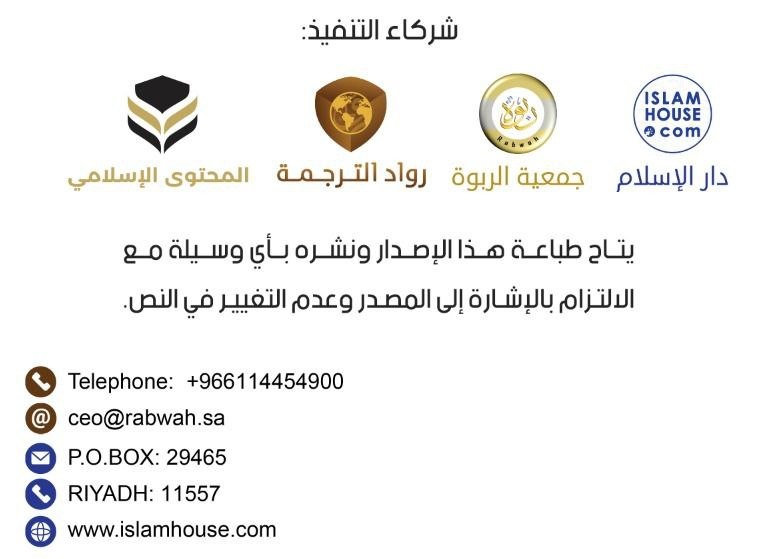 Pergunta e respostaEm nome de ALLAH, louvado seja ALLAH, que a paz e bênçãos de ALLAH estejam com o Mensageiro de ALLAH, sua família e companheiros, e aqueles que são leais a ele; Ora bem:Este peque livro ''Fugindo do ateísmo para o Islam''O livreto apresenta uma declaração da "natureza do ateísmo" e seus problemas, e como o ateísmo contradiz a intuição da razão e do instinto.O livreto apresenta algumas provas da existência do Criador, Glória a Ele.Conhecemos ALLAH Todo-Poderoso pela razão, disse ALLAH Todo-Poderoso }أَمْ خُلِقُوا مِنْ غَيْرِ شَيْءٍ أَمْ هُمُ الْخَالِقُونَ { ) الطور-35({Ou foram eles criados do nada, ou são eles os criadores?}[ Surat At-Túr: 35]Na mente, há três possibilidades, sem uma quarta:A primeira: Que fomos criados sem criador (ou eles foram criados sem nada) e isso é impossível, pois como podemos ser criados sem criador?A segunda: Que nós mesmos nos criamos (ou eles são os criadores) e isso também é impossível, pois como eu me crio antes de ser criado?Portanto, na mente fica a terceira possibilidade, e é aquela sobre a qual o nobre verso se calou, porque é a intuição, que é que temos um Criador que nos criou.Conhecemos a ALLAH através do juízoTambém conhecemos a ALLAH instintivamente.E sabemos por natureza que os ídolos e a natureza não têm a capacidade de criar o universo, nem de criar bactérias e humanos, nem de controlar as funções do corpo humano dessa maneira, nem de aperfeiçoar a criação do átomo à galáxia.Os ídolos adorados pelos infiéis e a natureza em que o ateu acredita, ambos carecem de seu Criador.Nem os ídolos nem a natureza têm nada a ver com eles, nem podem regular os hormônios dentro de ti de forma tão surpreendente, nem podem colocar o código genético que são milhões de informações em cada célula viva, nem podem criar nada, nem mesmo a si próprios.O Criador deste mundo com essas maravilhas é o Grande Criador, Onisciente, Todo-Poderoso, Onisciente, Glória para Ele.Em seguida, o livreto discute as suspeitas dos ateus e suas tentativas de filosofar as provas da existência do Criador, o racional e o inata.Um de seus sofistas mais famosos é o ditado da “coincidência do surgimento do Universo”, e isso porque eles não entendiam ou ignoravam as origens das possibilidades; Porque o acaso tem duas condições inseparáveis.São eles: O tempo e o lugar.A coincidência exige um momento em que causa seu impacto.Requer uma presença física para produzir seu efeito.Como podemos dizer o papel do acaso na criação do Universo, mesmo que nosso Universo tenha vindo do tempo e de nenhum lugar e, portanto, de nenhuma coincidência!Em seguida, o livreto apresenta algumas evidências racionais para a necessidade da existência da religião, o significado da religião e a necessidade de se render ao Senhor dos Mundos e se submeter a Ele, Glória para Ele. Entregar-se a ALLAH e submeter-se a Ele em obediência é: A realidade da religião.Você se submete a ALLAH e adora seu Criador e Provedor, que é grato a você com toda graça, benção e orientação.O Ibádah é o direito de ALLAH sobre Seus servos, porque Ele, Glória a Ele, que nos criou, deu-nos vida e nos guiou, e enviou Seus Mensageiros a nós para nos testar e colocar a prova quem de nós é melhor em ação. O Ibádah é um direito de ALLAH sobre nós.}الَّذِي خَلَقَ الْمَوْتَ وَالْحَيَاةَ لِيَبْلُوَكُمْ أَيُّكُمْ أَحْسَنُ عَمَلًا وَهُوَ الْعَزِيزُ الْغَفُورُ { (الملك-2( {Aquele que criou a morte e a vida, para pôr à prova qual de vós é melhor em obras - e Ele é O Todo-Poderoso, O Perdoador} (Surat Al-Mulk: 2) Então, em um estágio posterior, o livreto fornece algumas evidências que indicam a veracidade do Islam, e uma explicação do fato de que ALLAH não aceita dos seres humanos uma religião diferente do Islam. ALLAH Todo-Poderoso disse: } وَمَنْ يَبْتَغِ غَيْرَ الْإِسْلَامِ دِينًا فَلَنْ يُقْبَلَ مِنْهُ وَهُوَ فِي الْآخِرَةِ مِنَ الْخَاسِرِينَ {  )آل عمران-85({E quem busca outra religião além do Islam, ela não lhe será aceita e ele na Derradeira Vida, será dos perdedores.} (Surat Al-Imran: 85)O Islam é a religião com a qual ALLAH enviou todos os profetas e mensageiros.A principal característica do Islam é que: Ele contém o significado de se render a ALLAH e adorar somente a ALLAH.O Islam é a lei mais completa que encoraja a submissão a ALLAH.É a única religião que clama pela unidade de ALLAH, aquele monoteísmo que todos os profetas trouxeram.Todos os profetas vieram sobre a doutrina do monoteísmo, embora suas leis fossem diferentes.ALLAH - o Altíssimo - diz: }وَمَا أَرْسَلْنَا مِنْ قَبْلِكَ مِنْ رَسُولٍ إِلَّا نُوحِي إِلَيْهِ أَنَّهُ لَا إِلَهَ إِلَّا أَنَا فَاعْبُدُونِ{ (الأنبياء-25){Jamais enviamos mensageiro algum antes de ti, sem que lhe tivéssemos revelado que: Não há outro ser merecedor de adoração além de Mim. Então, adorai-Me!} (Surat Al-Anbiyá: 25)Hoje não resta na terra religião com este monoteísmo, exceto o Islam, enquanto todos aqueles que aderem às outras leis têm uma parcela de politeísmo, seja maior ou menor. Hoje, o monoteísmo puro que os profetas trouxeram não restou em outra religião além do Islam.Em seguida, o livreto conclui com uma explicação de como uma pessoa se torna muçulmana, o significado e a necessidade do Islam.O Islam responde a todas as questões existenciais que giram na mente de cada ser humano: De onde viemos, por que estamos aqui neste mundo e para onde vamos?O Islam responde a tudo isso em um versículo do Nobre Alcorão. Nosso Senhor, Glória para Ele, disse: }وَمَا لِيَ لَا أَعْبُدُ الَّذِي فَطَرَنِي وَإِلَيْهِ تُرْجَعُون{ (يس-22){E por que razão não adoraria eu a Quem me criou e a Quem vós sereis retornados?} (Surat Yá-Sin: 22)De onde vim? ALLAH me criou {Aquele que me criou}.E para onde vou? Eu irei a ALLAH para ser responsabilizado pelos meus atos {E a Ele será o retorno}Por que vim a este mundo? Para adorar a ALLAH e ser testado.Por que adoro a ALLAH? É natural para mim adorar a ALLAH, que me criou, pois esta é a natureza do relacionamento entre um servo e seu Senhor: Um servo adora seu Senhor e seu Criador. {E por que razão não adoraria a Quem me criou?} Um unico versículo reuniu a resposta para as três perguntas mais importantes na qual as pessoas estão intrigadas.}وَمَا لِيَ لَا أَعْبُدُ الَّذِي فَطَرَنِي وَإِلَيْهِ تُرْجَعُون{ (يس-22) {E por que razão não adoraria eu a Quem me criou e a Quem vós sereis retornados?} (Surat Yá-Sin: 22)O Islam é a lei de ALLAH para o mundo.Islam significa que o servo se entrega a ALLAH, se submete a ALLAH e se curva a Ele em obediência, e se submete ao seu Criador e Senhor.ALLAH - o Altíssimo - diz: }وَمَنْ يُسْلِمْ وَجْهَهُ إِلَى اللَّهِ وَهُوَ مُحْسِنٌ فَقَدِ اسْتَمْسَكَ بِالْعُرْوَةِ الْوُثْقَى وَإِلَى اللَّهِ عَاقِبَةُ الْأُمُورِ{ (لقمان-22){E quem entrega sua face a Allah, enquanto benfeitor, com efeito, ater-se-á à firme alça.} (Surat Luqmán: 22) Islam significa servidão a ALLAH em cada pequena e grande coisa em sua vida, disse o Todo-Poderoso:}قُلْ إِنَّ صَلَاتِي وَنُسُكِي وَمَحْيَايَ وَمَمَاتِي لِلَّهِ رَبِّ الْعَالَمِينَ (162) لَا شَرِيكَ لَهُ وَبِذَلِكَ أُمِرْتُ وَأَنَا أَوَّلُ الْمُسْلِمِينَ (163){ (الأنعام-162,163) {Diz: "Por certo, minha oração e meu culto e minha vida e minha morte são para Allah, O Senhor dos mundos."} {"Ele não tem parceiro. E isso me foi ordenado, e eu sou o primeiro dos muçulmanos"} (Surat Al-An'áam: 162-163)Minha oração, meu sacrifício, minha vida e minha morte são para ALLAH, o Senhor dos mundos: Tudo o que faço é para ALLAH, oro por ALLAH, obedeço meus pais por ALLAH, e estudo e aprendo para beneficiar as pessoas por ALLAH, e durmo para que eu esteja mais forte de dia para fazer o que ALLAH ordenou.É a servidão a ALLAH em cada ação, e esta é uma das manifestações e sinais mais importantes da submissão a ALLAH.A fome de conhecimento... a fome de saber a coisa mais importante que nos preocupa, só é satisfeita pelo Islam...Enquanto o ateísmo não é suficiente para uma pessoa que sabe que nasceu para morrer.O livreto representa: Uma refeição científica e mental nos problemas do ateísmo e algumas evidências da validade do IslamA refeição é em formato de perguntas e respostas...Vamos começar com a bênção de ALLAH1- O que significa ateísmo?R: Ateísmo é: A recusa em acreditar em quaisquer poderes sobrenaturais.O ateu nega o Criador e as profecias e a ressurreição.2- Do que você culpa o ateísmo?R: O ateísmo requer uma crença muito mais elevada do que a crença religiosa.Mas é uma fé baseada em suposições ilusórias e falsas imaginações, em contraste com a fé religiosa que se baseia em axiomas inatos e definitivos que observamos com nossos próprios olhos, prioridades mentais e provas legais.Para se tornar ateu, você tem que imaginar o seguinte: A- O "nada" foi adicionado a nada e se tornou algo grande... Tornou-se um universo incrível, uma das coisas mais maravilhosas que poderia existir, com a máxima precisão e limites críticos. B- O "acaso" produziu os limites críticos e as constantes físicas que o universo criou; Considerando que as duas condições do acaso são o espaço e o tempo, e o universo veio de lugar nenhum e atemporal e, portanto, de nenhuma coincidência! C- A "aleatoriedade" e o ambiente da primeira terra produziram vida e criaram bactérias e humanos, enquanto a mente humana está no auge de seu poder agora, e não pode produzir as formas mais simples de vida. D- Todos os valores morais que aceitamos como corretos, a maioria dos quais, vão em uma direção completamente antimatéria - a moral original representa um fardo material e uma perda no nível de interesse mundano - são dos dados e produtos da matéria . Esses são os estados mentais que têm que acreditar para começar a ser ateu.E- Não há base racional ou material para o ateísmo que impeça o extermínio de todos os povos da terra.O mundo material não conhece nem o certo nem o errado.Portanto, o extermínio de todas as pessoas da terra equivale a revivê-las com o ateísmo.O ateísmo também se baseia na fé, mas uma fé sem nenhum traço de conhecimento, transmissão, razão ou caráter.3- Qual é a evidência da existência do Criador?R: As evidências são muitas, mas basta-nos duas evidências:1- Prova de existência.2- Prova de Cuidados e Proficiência.4- Qual é o significado da prova da existência?R: Prova de existência significa que:Tudo o que foi criado, isto é, que veio a existir depois de não existir, deve ter acontecido, isto é, criado.Assim, temos infinitas provas da existência do Criador, Glória a Ele.Cada átomo no universo é evidência da criação, assim como tudo que foi trazido à existência é evidência da existência do Criador.E se você olhar para a existência, fica claro para si que ela é temporária e mutável e não permanente ou eterna e, portanto, não é auto-suficiente, e isso faz você certificar em sua mente que ela tem um Criador, consequentemente a sua visão volta para o Criador do mundo apenas por olhar para o mundo.Portanto, quantos versículos do Alcorão chamam a atenção para o mundo e as coisas existentes ao nosso redor, ALLAH Todo-Poderoso disse: }قُلِ انْظُرُوا مَاذَا فِي السَّمَاوَاتِ وَالْأَرْضِ وَمَا تُغْنِي الْآيَاتُ وَالنُّذُرُ عَنْ قَوْمٍ لَا يُؤْمِنُونَ{ ( يونس-101){Diz: "Olhai o que há nos céus e na terra." Mas nada valem os sinais e as admoestações a um povo que não crê.} )Surat Yúnus: 101( E o Altíssimo diz: }أَوَلَمْ يَتَفَكَّرُوا فِي أَنْفُسِهِمْ مَا خَلَقَ اللَّهُ السَّمَاوَاتِ وَالْأَرْضَ وَمَا بَيْنَهُمَا إِلَّا بِالْحَقِّ وَأَجَلٍ مُسَمًّى وَإِنَّ كَثِيرًا مِنَ النَّاسِ بِلِقَاءِ رَبِّهِمْ لَكَافِرُونَ{ (الروم-8){E não refletiram eles em si mesmos? Allah não criou os céus e a terra e o que há entre ambos, senão com a verdade e termo designado. E, por certo, muitos dos homens são renegadores do deparar de seu Senhor.} (Surat Ar-Rúm: 8) E o Altíssimo diz: }أَوَلَمْ يَنْظُرُوا فِي مَلَكُوتِ السَّمَاوَاتِ وَالْأَرْضِ وَمَا خَلَقَ اللَّهُ مِنْ شَيْءٍ وَأَنْ عَسَى أَنْ يَكُونَ قَدِ اقْتَرَبَ أَجَلُهُمْ فَبِأَيِّ حَدِيثٍ بَعْدَهُ يُؤْمِنُونَ{ (الأعراف-185){E não olharam para o reino dos céus e da terra e para todas as cousas que ALLAH criou} (Surat Al-Araaf: 185)Tudo que existe é um indicador da existência do seu fabricante!5- Qual é o significado do indicador de Cuidados e Proficiência?R: O Guia de Cuidados e Proficiência significa que:Tudo o que existe, de catástofres - o menor material observado que compõe as estruturas atómicas - até as galáxias, tem um grau de complexidade funcional.Ou seja, desempenha uma função especializada e uma tarefa específica.E toda complexidade funcional na natureza é uma superfluidade da mera existência.A existência está em ordem.E a complexidade dentro da coisa existente é uma superfluidade da mera existência.Tudo ao seu redor é projetado para desempenhar uma função específica.Portanto, tudo ao seu redor carrega complexidade funcional.Uma complexidade funcional é um guia para fazer e criar.Então tem que haver um fabricanteUm exemplo é a "lâmpada": Esta é uma complexidade funcional.A lâmpada elétrica é composta por:1- Pavio.2- Fio de chumbo: Conduz eletricidade ao pavio.3- Gás inerte: Protege o pavio e não lida com ele nem com eletricidade.4- Vidro: Impede a entrada de ar ou a saída de gás inerte, caso contrário o pavio será queimado.5- Base da lâmpada: Conecta a lâmpada ao pedestal e cria um caminho para a corrente elétrica.Aqui, a lâmpada é um sistema complexo que não pode ser simplificado e, portanto, tem um significado mental inicial de artesanato elaborado.Quem nega a fabricação perfeita da lâmpada ou supõe que tenha surgido por acaso é quem exige prova disso!Quem fez a lâmpada sabe perfeitamente o significado da eletricidade e seus caminhos e a utilidade da lâmpada e a sensibilidade do filamento, e portanto a presença da lâmpada é uma indicação direta de que ele tem um criador perfeito, e não um acaso só porque existem lâmpadas que são completamente diferentes dela!Com o mesmo grau de pensamento racional, descobrimos que uma coisa funcionalmente complexa como um humano tem um Criador.A lâmpada é composta por 5 componentes...Enquanto o ser humano é composto por 4 bilhões de componentes em cada uma de suas células.4 bilhões de componentes de “letras” compõem as funções de um organismo, que se chama: o código genético, o genoma ou o DNA, essas letras estão localizadas no núcleo de cada uma de suas células.Se você acha que os 5 componentes da lâmpada têm um fabricante e você não tem um fabricante, o problema está em você.}أَمْ خُلِقُوا مِنْ غَيْرِ شَيْءٍ أَمْ هُمُ الْخَالِقُونَ{ (الطور-35){Ou foram eles criados do nada, ou são eles os criadores?} (Surat At-Túr: 35)Tudo ao seu redor é complexo, e não há nada na natureza, nem no átomo, nem nas esferas ou dentro de seu corpo sem algum grau de complexidade funcional.A complexidade funcional e função de cada átomo e cada partícula está presente em tudo no universo.ALLAH - o Altíssimo - diz:}إِنَّ فِي خَلْقِ السَّمَاوَاتِ وَالْأَرْضِ وَاخْتِلَافِ اللَّيْلِ وَالنَّهَارِ وَالْفُلْكِ الَّتِي تَجْرِي فِي الْبَحْرِ بِمَا يَنْفَعُ النَّاسَ وَمَا أَنْزَلَ اللَّهُ مِنَ السَّمَاءِ مِنْ مَاءٍ فَأَحْيَا بِهِ الْأَرْضَ بَعْدَ مَوْتِهَا وَبَثَّ فِيهَا مِنْ كُلِّ دَابَّةٍ وَتَصْرِيفِ الرِّيَاحِ وَالسَّحَابِ الْمُسَخَّرِ بَيْنَ السَّمَاءِ وَالْأَرْضِ لَآيَاتٍ لِقَوْمٍ يَعْقِلُونَ{(البقرة-164) {Por certo, na criação dos céus e da terra e na alternância da noite e do dia e no barco que corre no mar, com o que beneficia a humanidade; e na água que Allah faz descer do céu, com a qual, vivifica a terra depois de morta e nela espalha todo tipo de ser animal, e na mudança dos ventos e das nuvens submetidos entre o céu e a terra, em verdade, nisso tudo, há sinais para um povo que razoa.} (Surat Al-Baqarah: 164)E os versículos neste capítulo são muitos e conhecidos.E só quem usa a mente medita …} وَمَا يَذَّكَّرُ إِلَّا أُولُو الْأَلْبَابِ {(آل عمران-7){E só os dotados de discernimento que meditam} (Surat Al-Imran: 7)Quem usa seu intelecto e olha para a existência (evidência da criação) e olha para o controle e funções das coisas existentes (evidência de cuidado e perfeição) será cortado da validade da lógica do significado do Criador!6- Por que os humanos e outros seres vivos não vêm de proto-organismos muito simples?R: Aqui tem dois problemas:O primeiro problema: Que não há uma única evidência observacional da transformação de um tipo de ser vivo para outro, além desse hipotético salto gigantesco de que os humanos vieram de seres primitivos.Como pode um ateu acreditar nessa suposição que é desprovida de qualquer evidência direta e nos negar o raciocínio religioso racional?O segundo problema: De acordo com o conceito de conjunto mínimo de genes, nenhum organismo, por mais simples que seja, pode ser reduzido por menos de 200 genes.E o número mínimo de genes é: A quantidade mínima de genes sem a qual nenhum organismo pode sobreviver!Não haveria organismo vivo se o número de genes fosse menor que o mínimo em um.Um gene é uma fita informativa contendo um grande número de códigos genéticos que codificam informações.Há um número mínimo de genes necessários para a vida para que: Um grupo desses genes codifique para energia - porque não há vida para um organismo sem energia - e um grupo de outros genes codifique para comida, outros genes codifiquem para reprodução, e outros codificam as funções básicas da vida, e assim por diante!Os cientistas calcularam o número mínimo de genes necessários para a vida e determinaram que não poderia ser inferior a duzentos genes.A Craig Venter Foundation concluiu que o número mínimo de genes não é inferior a trezentos e oitenta e dois genes.Os cientistas descobriram que o Micoplasma, o organismo vivo mais preciso da Terra, tem 468 genes.Se a questão fosse mera material, e o mundo fosse apenas um sistema físico, precisaríamos de começar do zero gene, se quisessemos passar do hidrogênio para os humanos!Mas a ciência nos diz que não existe zero genes, um gene, ou mesmo cem genes, a ciência diz: Precisamos no mínimo de um conjunto gigante de informações, caso contrário o organismo não teria aparecido desde o início.Não há nada primitivo na natureza, mas todo sistema começou com um fascínio independente!O deslumbramento ficará no sistema de informação que codifica os seres antes que eles apareçam, esse deslumbramento sempre será uma pedra de tropeço diante do ateísmo, uma pedra de tropeço diante dos negadores da criação divina!Você tem 4 bilhões de informações especializadas - essas informações contidas no núcleo de cada uma de suas células - para produzir funções vitais precisas.O ateu imaginava que existiam criaturas que partiam do gene zero, mas a teoria dos genes mínimos veio para eliminar esse sonho.Os organismos vivos pareciam funcionalmente complexos desde o primeiro momento, caso contrário não teriam aparecido desde o início.7- Quais são os exemplos que provam cuidado e perfeição?R: Os exemplos são infinitos.Os ofícios da terra não se ajustam a isso.}وَلَوْ أَنَّمَا فِي الْأَرْضِ مِنْ شَجَرَةٍ أَقْلَامٌ وَالْبَحْرُ يَمُدُّهُ مِنْ بَعْدِهِ سَبْعَةُ أَبْحُرٍ مَا نَفِدَتْ كَلِمَاتُ اللَّهِ إِنَّ اللَّهَ عَزِيزٌ حَكِيمٌ{ (لقمان-27){E se todas as árvores na terra, fossem calamos, e o mar – a que se estendessem, além dele, sete mares – fosse tinta de escrever, as palavras de Allah não se exauririam. Por certo, Allah é Todo-Poderoso, Sábio.} (Surat Luqmán: 27)Cada átomo do universo é uma indicação do cuidado que conhecemos hoje ou saberemos amanhã desse fato.a - A insulina - o hormônio que digere a glicose - é secretada pelo pâncreas com a mesma quantidade de açúcar que você ingeriu.b - A força de bombeamento do sangue pelo coração é equivalente à energia necessária aos músculos de acordo com o esforço despendido.c - As válvulas do estômago para que a comida não volte para a boca e você se machuque.d - As válvulas de saída para que suas roupas não se sujem em nenhum momento.e - Os ossos de seu crânio não se fundem até que desça do ventre de sua mãe com segurança e facilidade, porque se eles estivessem fundidos, não teriam descido do ventre de sua mãe até que fosse quebrado, e seu crescimento não se completa até o crescimento do seu cérebro esteja concluído.f - Todos os axônios de seus nervos, que transmitem sinais elétricos, são cobertos com uma camada isolante - como fazemos agora com fios elétricos - para que o sinal elétrico não seja disperso, perdido ou o perturbe.g - O elétron gira em torno do núcleo a uma velocidade de mil quilómetros por segundo, caso contrário cairia no núcleo devido à força de atração com o núcleo positivo e o universo entraria em colapso antes de começar, e esta é a velocidade ideal para a formação do átomo.h - Quando dois átomos de hidrogênio se fundem, 0,007% da massa de hidrogênio é convertida em energia, e se essa massa for 0,006% em vez de 0,007%, o próton não se fundirá com o nêutron, e o universo permanecerá apenas hidrogênio, e os demais elementos não apareceriam, mesmo que a massa convertida em energia fosse 0,008% em vez de 0,007%, pois a coalescência seria muito rápida, o que levaria ao desaparecimento imediato do hidrogênio do universo, impossibilitando a vida com ele , o número deve estar entre 0,006% e 0,008%.i - A massa do elétron representa 0,2% da massa do nêutron, e esta é a massa padrão para a formação de um átomo.j- Após a germinação, os brotos dirigem-se diretamente para a fonte de luz e as raízes descem, onde os botões são hipersensíveis à luz, e todas as informações de que precisam para fazer o seu trabalho estão codificadas dentro da semente, e há hormônios que controlam o crescimento superior e lateral da planta e na direção das raízes e tudo isso também é codificado dentro da semente.k- Enquanto você come a fruta deliciosa e depois joga a semente seca e insípida para longe de si, você está permitindo que a fruta transmita seus genes, pois a fruta lhe dá um alimento delicioso enquanto esconde seus genes - a origem de sua vida - no coração da semente seca e lisa que não é tentadora para você. Com esta semente no chão até que, quando as condições estejam disponíveis, começa a formar uma árvore frutífera com seu caule, galhos e raízes, tudo isso acontece nas plantas que não tem noção de nada.l - Quem controlava a informação daquela fruta cega, surda, e controlava a quantidade de açúcar nela ao seu gosto?Então: Quem fez a semente inaceitável e intragável, para que você a renunciasse e a jogasse fora?Então: Quem carregou a semente com informação genética suficiente para criar uma nova planta com todos os seus detalhes e funções?m - Nos foi mostrado recentemente que: A inércia em que vivemos em êxtase é o produto da massa do universo como um todo.O que isso significa: Inércia?Se você estiver andando de carro e de repente o carro parar, o que acontece?Empurra para frente! Não é?Isso é inércia ou falha pessoal.Se a inércia do nosso mundo fosse menor do que é agora, a mais simples brisa de ar poderia mover as rochas, e em um mundo como este estamos expostos continuamente por todo tipo de coisa!Se a inatividade fosse maior do que agora, não conseguiríamos nem mexer os dedos.A força inercial ou inércia depende da massa.O que surpreendeu os físicos é que a massa da Via Láctea, a galáxia que contém nosso sistema solar, não participa do controle da inércia além de 0,1 por milhão, enquanto a massa da Terra controla a inércia apenas em 0,001 por milhão.A inércia perfeita da qual vivemos e pela qual exercemos todas as nossas atividades é o produto da soma total da energia do universo como um todo.}وَمَا خَلَقْنَا السَّمَاءَ وَالْأَرْضَ وَمَا بَيْنَهُمَا بَاطِلًا ذَلِكَ ظَنُّ الَّذِينَ كَفَرُوا فَوَيْلٌ لِلَّذِينَ كَفَرُوا مِنَ النَّارِ{ (ص-27){E não criamos, em vão, o céu e a terra e o que há entre ambos. Essa é a conjetura dos que renegam a Fé. Então, ai dos que renegam a Fé, por causa do Fogo!} )Surat Sád: 27(E quanto mais o conhecimento se expande, os milagres da sabedoria e as sutilezas da criação aparecem!n - Então, e se formos ao olho:Essa graça não tem preço }أَلَمْ نَجْعَلْ لَهُ عَيْنَيْنِ{ (البلد-8){Não Ihe (1) fizemos dois olhos?} (Surat Al-Balad: 8)A resolução do olho é equivalente a: Quinhentos e setenta e seis megapixels.O olho contém a lente mais pura do mundo.O tamanho do fotorreceptor na retina não ultrapassa meio milímetro quadrado e distingue dez milhões de tons de diferentes dimensões.É uma criação divina milagrosa e deslumbrante.E quando você olha para algo à sua frente e a luz incide na retina, neste momento estão ocorrendo vários processos químicos complexos que eventualmente geram uma corrente elétrica. Essa corrente é transmitida da retina do olho para o cérebro através do fibras nervosas, e o cérebro aqui interpreta a frequência dessa corrente elétrica como uma visão, como se o cérebro tivesse um dicionário integrado de antemão que converte a corrente elétrica que chegou até ele em uma visão do que está à sua frente.Coisa incrível se você pensar sobre isso!Imagine: Este cérebro está dentro de uma caixa óssea escura - a caixa escura é o crânio.Apenas correntes elétricas chegam ao seu cérebro.Como o cérebro interpreta essa corrente como se estivesse a ver?Como ele te deu a visão?Esse milagre acontece em um instante assim que você abre os olhos e olha!O mesmo vale para a audição:À medida que as ondas sonoras entram no tímpano, o tímpano as converte de ondas em movimento mecânico. Esse movimento mecânico é então transmitido através de três pequenos ossos no ouvido médio para o ouvido interno, que o converte em corrente elétrica.Essa corrente elétrica agora será transmitida do ouvido interno para o cérebro, para que o cérebro comece a distinguir essa corrente elétrica em sons, para que você possa ouvir o som!Tudo isso sucede em menos de uma parte do Segundo}وَاللَّهُ أَخْرَجَكُمْ مِنْ بُطُونِ أُمَّهَاتِكُمْ لَا تَعْلَمُونَ شَيْئًا وَجَعَلَ لَكُمُ السَّمْعَ وَالْأَبْصَارَ وَالْأَفْئِدَةَ لَعَلَّكُمْ تَشْكُرُونَ{ (النحل-78) {ALLAH tirou-vos dos ventres de suas mães quando nada sabiam, e concedeu-vos a audição, visão e coração para que possais ser gratos} (Surat Nahl: 78)Imagine que o cérebro recebe a cada momento milhares de sinais elétricos dos olhos, ouvidos, tato, paladar, olfato e das diferentes partes do corpo, para distinguir com precisão todos esses sinais!}هَذَا خَلْقُ اللَّهِ فَأَرُونِي مَاذَا خَلَقَ الَّذِينَ مِنْ دُونِهِ بَلِ الظَّالِمُونَ فِي ضَلَالٍ مُبِينٍ{(لقمان-11){Essa é a criação de Allah; então, fazei-Me (1) ver o que criaram aqueles (2) que adorais, além d'Ele. Mas os injustos estão em evidente descaminho} (Surat Luqmán: 11 )}وَتَرَى الْجِبَالَ تَحْسَبُهَا جَامِدَةً وَهِيَ تَمُرُّ مَرَّ السَّحَابِ صُنْعَ اللَّهِ الَّذِي أَتْقَنَ كُلَّ شَيْءٍ إِنَّهُ خَبِيرٌ بِمَا تَفْعَلُونَ{ (النمل-88){Obra de ALLAH. Aquele que aperfeiçoou todas as coisas; certamente Ele está Informado do que fazeis} (Surat Naml: 88)Quem pode abarcar as bênçãos de ALLAH?Pense em todas as articulações do seu corpo e em todos os ossos que permitem que você se mova tanto!Pense nas articulações lisas que permitem que você se mova sem atrito entre os ossos e não corroem, essas articulações nas quais ALLAH depositou um líquido como graxa que é colocado nas articulações das máquinas!Pense nas bênçãos de ALLAH, medite e seja grato por Suas bênçãos, Glória a Ele.As bênçãos de ALLAH são incontáveis }أَلَمْ تَرَوْا أَنَّ اللَّهَ سَخَّرَ لَكُمْ مَا فِي السَّمَاوَاتِ وَمَا فِي الْأَرْضِ وَأَسْبَغَ عَلَيْكُمْ نِعَمَهُ ظَاهِرَةً وَبَاطِنَةً وَمِنَ النَّاسِ مَنْ يُجَادِلُ فِي اللَّهِ بِغَيْرِ عِلْمٍ وَلَا هُدًى وَلَا كِتَابٍ مُنِيرٍ{(لقمان-20){Não vistes que Allah vos submeteu o que há nos céus e o que há na terra, e vos colmou de Suas graças, aparentes e latentes? E, dentre os homens, há quem discuta acerca de Allah, sem ciência nem orientação nem Livro luminoso.} (Surat Luqmán: 20)8 - Alguns ateus criticam o guia de cuidados, dizendo que há coisas que não são perfeitas, como: Doenças e terremotos?R: A ausência de coisas perfeitas no Universo, segundo um ateu, não nega a existência da perfeição.Confirma assim a existência da perfeição no Universo.Se não houvesse perfeição alguma, o ateu não perceberia a existência de coisas imperfeitas.Como você fala sobre uma falha de criação em um mundo sem criação?Quanto ao que eles descrevem como imperfeito, então isso é uma falta de conhecimento ou uma falha em perceber a sabedoria das coisas.Os crentes não dizem que o universo é perfeito, que nenhuma calamidade ocorre nele. Em vez disso, eles dizem: O universo é perfeito, e nada cai nele sem um propósito.A posição do ateu é semelhante a daqueles que negam o domínio da espaçonave porque nela há uma enorme quantidade de materiais petrolíferos, que podem explodir o veículo a qualquer momento!E o mundo não foi projetado para ser um mundo eterno, e nós não fomos projetados para nos tornarmos deuses?Em vez disso, somos projetados para ser afligidos pelo bem e pelo mal }كُلُّ نَفْسٍ ذَائِقَةُ الْمَوْتِ وَنَبْلُوكُمْ بِالشَّرِّ وَالْخَيْرِ فِتْنَةً وَإِلَيْنَا تُرْجَعُونَ{ (الأنبياء-35){E testar-vos-emos com o mal e com o bem, como tentação. E a Nós sereis retornados} (Surat Al-Anbiyá: 35)O bem e o mal e toda tentação giram dentro da estrutura da sabedoria e da vontade divina.9 - O que impede uma causa material de criar o universo? Caso em questão: Outra civilização ou outra coisa? Por que o ALLAH eterno especificamente?R: Existe uma regra estabelecida por estudiosos islâmicos há mais de mil anos, essa regra diz que: "A sequência dos atores necessariamente leva à não ocorrência de ações."A sequência nos atores, ou seja: A existência de mais de um criador, e nessa questão temos outra civilização e uma civilização que a precedeu e a produziu e uma civilização que a precedeu os produziu e assim por diante, essa é uma sequência nos criadores.Essa sequência leva, necessariamente, a nenhuma ação.Não ocorrência de ações, ou seja, o não aparecimento de criaturas como o universo, o homem e outros.A sequência nos atores leva ao não aparecimento do universo e da existência.Se uma civilização depende de outra civilização que a criou, e a outra civilização depende de uma civilização que a precedeu e a criou, e assim por diante até o infinito, então nem esta civilização, nem a que a precede, não irá aparecer, e nem a existência nem nada aparecerá.Porque toda civilização depende de uma civilização que a precedeu, e assim por diante, nenhuma civilização aparecerá e nada surgirá.Deve haver um Criador que primeiro criou tudo!Se houver uma sequência infinita e cada elo da cadeia depender do anterior, então não haverá criaturas, nem criação, nem seres, porque o agente dependerá de um agente que o precede, e seu predecessor depende de um anterior, e assim por diante, e, portanto, não haverá nada.A cadeia deve parar em um limite.Aqui afirmamos o primeiro Criador que não é precedido por nada!10 - Conhecemos as leis que regem o universo e conhecemos muito bem a causa dos terremotos, então por que precisamos do Criador enquanto conhecemos as leis?R: Um ateu supõe que as leis são suficientes para a criação e aparecimento do universo, e alguns ateus têm confiado na ideia da “lei da gravidade” e que é suficiente para o surgimento do universo, independentemente do cair desta afirmação apenas pensando na fonte da lei da gravidade, ou quem a codificou ou quem lhe deu o caráter de interferência. E mostrar o efeito?Independentemente desses axiomas elementares, a lei da gravidade não faz a bola de bilhar rolar!A lei sozinha é incapaz de qualquer coisa sem a aparência de algo.A lei da gravidade não produzirá uma bola de bilhar, mas apenas a moverá se ela existir e for atingida por um taco de bilhar.A lei da gravitação não é uma coisa independente, mas sim uma descrição de um evento natural.E a lei da gravidade não moverá a bola de bilhar sem uma força que pressione o bastão de bilhar e o mova, e só aqui a bola de bilhar se move e aparece o efeito da lei da gravidade.Mas um ateu supõe que a existência da lei da gravidade é suficiente para criar uma bola de bilhar, um taco de bilhar e rolar a bola!O que está mais próximo da razão e da lógica na razão do surgimento deste universo: o Criador ou a Lei?Da mesma forma, as leis de combustão interna de um motor de carro não criariam um motor de carro.Se adicionarmos as leis da combustão interna ao motor do carro, o motor também não funcionará, então deve haver gasolina, que dá energia, e deve haver uma faísca para a combustão, e antes disso deve haver a presença de um motor, e só aqui aparecem as leis da combustão interna e o motor funciona!Não é razoável supor que as leis da combustão interna sejam suficientes para criar o motor, a centelha da combustão, a gasolina, o motorista e a estrada.A ideia de que a lei é suficiente para explicar o surgimento do universo é uma ideia que não pertence à mente em nada.Além disso, se supusermos essa ideia, ela nos apresentará a sequência de atores que explicamos na resposta à pergunta anterior, quem criou essa lei e quem a fez, e se alegam que é outra lei, entraremos na sequência de atores que estipula que nenhuma lei ou quaisquer seres aparecerão.11 - O que impede que a fonte do Universo seja o acaso?R: Falar sobre o acaso é ignorar as origens das possibilidades. Porque o acaso tem duas condições inseparáveis.São eles: O tempo e o lugar.A coincidência exige um momento em que você causa seu impacto.Requer uma presença física para produzir seu efeito.Como podemos encontrar um papel para o acaso na criação do Universo, mesmo que nosso Universo tenha vindo de nenhum tempo e nenhum lugar e, portanto, de nenhuma coincidência!Como aparece o efeito do acaso sem o aparecimento do próprio acaso?Como o acaso dá efeito antes de sua existência, e a existência do tempo e do espaço, que são as condições básicas do acaso?12 - Como respondemos a um ateu que diz que o Universo é eterno?R: De acordo com a Segunda Lei da Termodinâmica, é impossível que o Universo seja eterno.Para simplificar essa lei, damos este exemplo para explicá-la: Se você tem uma xícara de água quente na sala, o calor é transferido da água quente para a atmosfera da sala até que a temperatura ambiente seja igual à temperatura da xícara. Esta é a segunda lei da termodinâmica, onde a energia flui de cima para baixo ao longo do tempo.Esta lei ocorre em tudo no universo a cada momento desde o surgimento do universo, até que a temperatura de tudo no universo seja igual, e quando tudo no universo for igual em temperatura, ocorrerá algo conhecido como "a morte térmica do universo". Se o universo fosse eterno, ele teria sido parado agora (morte térmica), mas na verdade o universo está agora em um estado de entropia inferior e ainda não atingiu a morte térmica, então não é eterno, mas sim um começo fixo com o qual o tempo e o espaço apareceram.Está provado de acordo com a mesma lei que o universo começou com um mínimo de entropia, e isso significa que sua ocorrência foi sem um exemplo anterior - criado -.Esta é uma lei científica de um lado, enquanto o ateísmo está do outro lado inteiramente.13 - Por que a lei da causalidade não se aplica ao Criador? Ou em outras palavras: Quem criou o Criador?R: Primeiro: aO Criador não se aplica as leis de Suas criaturas, e isso é evidente.Caso contrário, teríamos dito: Quem cozinhou o cozinheiro?E quem pintou o pintor?O Criador é auto-evidente que Ele é o Criador do tempo e do lugar, e nenhuma lei se aplica a Ele, que é Aquele que criou, Glória a Ele!Segundo: Tudo o que acontece tem um evento, isso é verdade. mas o criador …}لَيْسَ كَمِثْلِهِ شَيْءٌ...{ (الشورى-11){Nada é igual a Ele} (Surat Shúra: 11)Terceiro: O Criador não é acidental - ao contrário, ele é eterno - então como podemos dizer quem o criou?Quarto: O Criador deve ser eterno e necessário para existir, caso contrário, teríamos entrado no problema da “sequência de atores que necessariamente leva à não ocorrência de ações”. Isto é o que explicamos em detalhes há pouco, então o Criador deve ser necessario para a existência do Primeiro Eterno, Glória a Ele.14- O universo é enorme; Como podemos ser deste tamanho pequeno um centro neste universo gigantesco?R: O ateu faz uma suposição complicada, dizendo: Como o universo é enorme, então o homem não é um centro neste Universo!Essa suposição é baseada na premissa: Como as plantações são grandes e seu dono é pequeno demais para elas, então: Ele não é o dono!Não é sobre o tamanho de forma alguma.A moral sem tamanho material é o maior critério na diferenciação entre as melhores pessoas e as mais desprezíveis.As pessoas são pesadas segundo seus comportamentos.Os tamanhos não são um padrão!E vamos dar este exemplo: Se tivéssemos um rei e este rei desse alguns mandamentos e conselhos ao seu filho, e escrevesse um livro para ele sobre isso, seria possível um opositor vir e dizer: Como pode um rei que possui milhões de hectares e vastas e incontáveis terras cuidar de seu filho que não tem o mesmo tamanho e peso em um milhão do que esse rei possui de terras e hectares?E ALLAH está acima dos exemplosIsso é uma objeção razoável?A questão não é tamanho nem peso.Então esse universo não começa de um ponto menor que a ponta de um alfinete bilhões de vezes, como todos os físicos do mundo declaram?Então o tamanho é relativo.Então, o que prejudicaria um ateu se ALLAH criasse o que Ele quer da maneira que Ele quer?ALLAH tem escassez de recursos para gastar o quanto for necessário?ALLAH é muito maior do que isso.Mas estamos realmente no centro do Universo?Sim, ó homem, você é o centro deste Universo por ordem divina.O mandato divino é: a Religião.A religião é a confiança que você carrega, e é o maior teste que você deve realizar.Você, ó ser humano, é chamado a servir a ALLAH Todo-Poderoso, e desta forma você será o centro deste Universo. Não por seu tamanho, força ou habilidades, mas por ordem divina.E você é aquele que é capaz de fazer o bem e deixar o mal... que é capaz de acreditar e não acreditar.Todos sabemos que somos ordenados, gostemos ou não!Ateu, crente e agnóstico todo mundo sabe que é ordenado e sente um mandato divino, e sofre o formigamento da consciência moral, e sabe que dentro dele: Faça e não faça... Faça o bem e não faça o mal, todos nós sabemos pela realidade em si que somos ordenados!Estamos no centro deste Universo como ordenados!Além disso, estamos no centro desse Universo perceptiva e cognitivamente, somos inteligentes, conscientes, racionais e conhecemos a realidade de nossa existência, e a realidade do Universo ao nosso redor, e entendemos bem o significado de nossa existência.Nós somos os exigidos, os ordenados, os responsáveis!Nós somos o ser que tem consciência do esplendor de preparar cuidadosamente, somos o ser que tem consciência da perfeição, somos o ser que é capaz de cumprir o que lhe foi designado ou não acreditar no mandato, somos plenamente capazes de escolher, somos capazes de fé e descrença.Estamos no centro deste Universo }إِنَّا عَرَضْنَا الْأَمَانَةَ عَلَى السَّمَاوَاتِ وَالْأَرْضِ وَالْجِبَالِ فَأَبَيْنَ أَنْ يَحْمِلْنَهَا وَأَشْفَقْنَ مِنْهَا وَحَمَلَهَا الْإِنْسَانُ إِنَّهُ كَانَ ظَلُومًا جَهُولًا{(الأحزاب-72){Por certo, Nós expusemos a responsabilidade aos céus, à terra e às montanhas, então, recusaram encarregar-se dela e temeram recebê-la; enquanto o ser humano se encarregou disso. Por certo, ele é muito injusto e muito ignorante} (Surat Al-Ahzáb: 72)15 - Alguns ateus dizem: Existem muitos planetas e, portanto, de acordo com a teoria das probabilidades, é natural que haja um planeta adequado para a vida... Esta inferência está correta?R: Qual é a relação da existência de muitos planetas com a crítica da prova de maestria?A questão não é matéria-prima.Não que eu esteja em uma floresta cheia de todos os vegetais, frutas e animais, isso não significa que no meio da floresta de repente apareça diante de mim uma panela de comida deliciosamente cozida; A questão não são as matérias-primas!Também não significa que haja areia nos desertos do mundo, não significa que eu encontre processadores digitais e chips eletrônicos feitos de areia, ao meu redor no deserto!A questão não é a matéria-prima; Mas sim fazer e aperfeiçoarA mera presença de um grupo de planetas não é suficiente para que um planeta apareça entre eles tão perfeito quanto a Terra.A questão é domínio, criação e habilidade}وَتَرَى الْجِبَالَ تَحْسَبُهَا جَامِدَةً وَهِيَ تَمُرُّ مَرَّ السَّحَابِ صُنْعَ اللَّهِ الَّذِي أَتْقَنَ كُلَّ شَيْءٍ إِنَّهُ خَبِيرٌ بِمَا تَفْعَلُونَ{(النمل-88) {Obra de ALLAH. Aquele que aperfeiçoou todas as coisas;} (Surat Naml: 88)A presença de muitos outros planetas não justifica a existência de vida no planeta Terra.A existência de outros planetas não justifica um código genético dentro de você de quatro bilhões de letras que controlam todas as suas funções, órgãos e hormônios com um controle impressionante antes mesmo de você existir!A vida é conhecida, não através da matériaE se um ateu e eu subimos a um planeta e descobrimos um dispositivo complexo que funciona com precisão impressionante, e mesmo que ainda não entendamos sua função, o fabricante desse dispositivo pode ser negado apenas por causa do enorme tamanho do planeta em que estamos?A intuição mental leva a mim e ao ateu, quando vemos este dispositivo, a dizer que o Criador é Aquele que é capaz.Quem nega essa intuição mental, quem nega a existência, é quem deve ser evidenciado, não quem a prova!O ateu neste universo deslumbrante e elegante é quem deve ser exigido provas, não o crente!O ateu agnóstico Carl Sagan escreveu uma vez um romance chamado "Contato", no qual ele conta como os cientistas estão procurando por inteligência extraterrestre.No conto fictício, os cientistas descobriram uma longa série de números primos vindos do espaço sideral. E como essa sequência inicial beneficia um valor matemático específico, um valor que indica um tipo de sintonia, isso foi evidência mental suficiente para concluir que essa mensagem vinha de outra civilização tentando se comunicar conosco!A piada é que Carl Sagan é um famoso agnóstico, mas sua mente leva o crédito pelo fato de que a complexidade e a ordem de uma letra pequena são provas de criação e maestria!Apenas uma série de números primos cortariam a presença de uma gigantesca civilização; Como você atribui os quatro bilhões de letras dentro de cada célula do seu corpo, das quais se uma letra estivesse faltando, uma catástrofe teria ocorrido? Como você atribui toda essa perfeição às peculiaridades irracionais ateístas?Não é da mente em nada recorrer a evasões para impedir a interpretação do fenómeno em seu quadro semântico contra o Criador }قُلِ انْظُرُوا مَاذَا فِي السَّمَاوَاتِ وَالْأَرْضِ وَمَا تُغْنِي الْآيَاتُ وَالنُّذُرُ عَنْ قَوْمٍ لَا يُؤْمِنُونَ{ (يونس-101){Diz: "Olhai o que há nos céus e na terra." Mas nada valem os sinais e as admoestações a um povo que não crê.} (Surat Yúnuss: 101)16 - Por que não há mais de um Criador eterno?R: Allah, o Altíssimo, diz:}لَوْ كَانَ فِيهِمَا آلِهَةٌ إِلَّا اللَّهُ لَفَسَدَتَا فَسُبْحَانَ اللَّهِ رَبِّ الْعَرْشِ عَمَّا يَصِفُونَ{(الأنبياء-22) {Se houvesse entre ambos (o céu e a terra) outras divindades além de Allah, teriam sido corrompidos.} (Surat Al-Anbiyá: 22)A existência de um deus com Deus requer pluralidade, e pluralidade requer falta.E a falta do Criador - Deus me livre - acarreta a insegurança do Universo e que pode desmoronar... Implica a corrupção do Universo.Não há garantia para a sobrevivência do universo com um Deus ausente!}لَوْ كَانَ فِيهِمَا آلِهَةٌ إِلَّا اللَّهُ لَفَسَدَتَا فَسُبْحَانَ اللَّهِ رَبِّ الْعَرْشِ عَمَّا يَصِفُونَ{(الأنبياء-22){Houvesse, em ambos (1) outros deuses que Allah, haveriam sido ambos corrompidos. Então, glorificado seja Allah, O Senhor do Trono, acima do que alegam!} (Surat Al-Anbiyá: 22)O Criador está longe da necessidade e da carência, Ele é o Rico, o Todo-Poderoso, Glória a Ele.Acrescente ao acima: Que se houver dois ou mais deuses neles, a possibilidade de conflito está mais próxima da razão do que da compatibilidade, porque mais de um deus significa mais de uma vontade e mais de um desejo, e a multiplicidade de vontades significa o empobrecimento de todos, e isso implica a corrupção dos céus e da terra.O instinto do homem é definitivo de que Deus é um, e se um físico ou não físico olhar para este universo, só imaginará como tendo um Criador, pois este é o instinto natural.17 - Porquê a religião?R: O ateu mais feroz acredita que honestidade é melhor do que mentir, certo?O ateu mais feroz acredita que a honestidade é melhor do que a traição, certo?Estes são termos que não são deste mundo e não há nada no mundo material o que justifique seu significado ou necessidades.Qual é o significado de honestidade?2. Qual é o significado da confiança?Se analisarmos as profundezas do átomo, detectaremos significados como: Verdade ou mentira?Se observarmos a física das galáxias ou a química dos hormônios, observaremos: Honestidade ou traição?Esses termos não são deste mundo físico.Mas são termos reais.Pelo contrário, são de coisas maiores.O valor de uma pessoa é baseado em sua moral, não em seu tamanho físico, nem o número de seus átomos ou no nível de energia de suas células.O valor do homem por seu compromisso com o mandato divino dentro dele.Este valor não tem nada em comum com o homem do mundo material.Existem homens bons e homens maus.Mas não existe montanha boa e montanha ruim.Não observamos um planeta fiel e um planeta traidor.Somente o homem está preocupado com o valor, preocupado com o propósito e preocupado com a existência.Apenas humanos e génios entendem que são governados.Sentir o significado da moral é apenas parte do instinto do mandato divino dentro de cada um de nós.A religião é uma necessidade para a compreensão humana.A religião é a única que justifica o significado da moralidade, por que ela existe e por que sentimos a necessidade de aderir a ela.A única coisa que dá cor à moralidade é a religião.A ética só pode ser compreendida dentro da estrutura do mandato divino.É somente através da religião que é possível saber por que ela é inata na raça humana.Através da religião, conhecemos o propósito da existência e sabemos que a moral que sentimos a necessidade de aderir, mesmo que não a cumpramos, faz parte do mandato divino.A religião é uma necessidade humana.E é também pela religião que sabemos porque estamos aquiE sabemos o que vem depois da morteConhecemos o sentido da existência.Sabemos o que é exigido de nós nesta existênciaA religião é inevitável para conhecer as preocupações humanas mais importantes.Portanto, sem religião, o mundo inteiro se transformaria em completa cegueira e completo niilismo.Ibn al-Qayyim, que Allah tenha misericórdia dele, disse: “Não há caminho para a felicidade e sucesso, nem neste mundo nem no outro, exceto pelas mãos dos Mensageiros, e não há como conhecer o bom e o mal em detalhes, exceto do lado deles, e a aprovação de Allah não é alcançada, exceto por meio de suas mãos.”O mundo é escuro e amaldiçoado, exceto pelo que o sol da religião e o sol da mensagem trouxeram, como Sheikh al-Islam Ibn Taymiyyah, que Allah tenha misericórdia dele, diz.Sem religião, o propósito da existência, o significado e o valor do bem, não é conhecido.Sem as mensagens (divinas) dos profetas, o mundo se transformaria em algo absurdo e assustador.Quando a religião desaparecer e as pessoas negarem as profecias, então o homem se tornará um lixo estelar, como diz Carl Sagan, e um inseto, como diz Sartre.De fato, o homem se torna escória química, ou, mais precisamente, sujeira química, diz Stephen Hawking..A profecia é o único pulso da existência e, sem profecia, as invenções mais maravilhosas e os desejos mais agradáveis se transformam em horror!Sem religião, o mundo em toda a sua beleza se transforma em fantasmas horríveis.E se você perguntar a qualquer ateu sobre qualquer questão existencial como: Por que estamos aqui neste mundo ou o que sucederá depois da morte?Ele fugirá da sua pergunta ou ficará completamente silencioso.Assim, a religião é um requisito natural para a compreensão humana e para a compreensão da necessidade de valores morais, e é imperativo conhecer o significado da existência e o propósito da existência e a realização da servidão a Allah, essa servidão através da qual a salvação.18 - O que impede essa moralidade de ser produto de um cérebro ou de uma sociedade?R: O cérebro é feito exatamente dos mesmos componentes físicos que no mundo físico!Não importa quão complexo seja o cérebro ou a complexidade das estruturas físicas, a soma de zeros produzirá apenas zero.Se a matéria não conhece o bem ou o mal, o cérebro também o conhece!Aqui, perguntamos ao ateu: Como surgiu o conceito do bem e do mal se todo o mundo material é moralmente neutro e não conhece nem o bem nem o mal?E a segunda pergunta: O que impede o cérebro de aniquilar todas as pessoas da terra?O que impede o cérebro das raças inferiores, de entrar nas jaulas de animais?O que impede o cérebro de aniquilar os doentes, os deficientes, os incapazes e as raças inferiores, como aconteceu no projeto de seleção natural realizado pelo nazista - Projeto Ação T4 -?A essas perguntas, o cérebro físico não tem uma resposta para o erro ou correção.O cérebro é completamente neutro moralmente, porque é feito dos mesmos átomos da terra.Não há relação entre o cérebro e a moral, nem de perto nem de longe.Quanto à ideia de que a sociedade é a fonte da moral, esta é uma ideia estranha, porque a moralidade significa o homem como ser humano e não a sociedade como sociedade.Além disso, a sociedade é dos mesmos componentes da matéria e, portanto, a soma de zeros, novamente, produzirá apenas zero, então como a sociedade produziu a moral, e ela não pertence ao mundo material em primeiro lugar?Então, se isso for verdade, e considerarmos a moralidade um produto da sociedade, então o nazista estará certo em exterminar os outros porque a sociedade vê assim.Quando o mundo decidiu processar o nazista, essa decisão foi baseada no fato de que a moral é absoluta e não produto da sociedade, caso contrário, eles não seriam capazes de processar o nazista e não teriam percebido que ele havia cometido um erro, em primeiro lugar.A moralidade é independente da sociedade, então o que é certo é certo em uma boa sociedade e em uma sociedade corrupta.Um erro é um erro em uma boa sociedade e em uma sociedade corrupta.A moral tem um significado que vai além do cérebro e da sociedade.19 - Há mais de uma divindade nas civilizações da terra, então por que acreditar em ALLAH especificamente?R: Não há divindade em todas as religiões da terra, exceto ALLAH.Nosso desacordo com o resto das religiões é que elas tomaram com Deus pequenas divindades como Jesus e o Espírito Santo no cristianismo, Vishnu, Shiva e Brahma no hinduísmo...etc.Todas as religiões acreditam no Único Deus, que em sua opinião é o criador da existência.Mas eles tomam outros deuses com Deus e nada mais.E mesmo os ídolos dos politeístas não são divindades por si mesmas, Eles confessam que Deus é o Criador, mas os tomam intermediários para com Deus }وَلَئِنْ سَأَلْتَهُمْ مَنْ خَلَقَ السَّمَاوَاتِ وَالْأَرْضَ وَسَخَّرَ الشَّمْسَ وَالْقَمَرَ لَيَقُولُنَّ اللَّهُ فَأَنَّى يُؤْفَكُونَ{ (العنكبوت-61){E, se lhes perguntas: "Quem criou os céus e a terra e submeteu o sol e a lua?", em verdade, dirão: "Allah!" Então, como podem distanciar-se da verdade?} (Sura Al-Ankabut: 61)Sheikh al-Islam Ibn Taymiyyah, que ALLAH tenha misericórdia dele, disse: “E quem acha que os adoradores de ídolos acreditavam que os ídolos criaram o mundo ou que fazem chover ou que fazem brotar as plantas ou criam animais ou qualquer outra coisa, então ele é ignorante sobre eles. Pois, o objectivo dos idólatras para com seus ídolos era o mesmo que o dos politeístas das sepulturas”.Will Durant decide que a origem do hinduísmo pagão se deve, em última análise, à crença no Deus Único. Um inventário de seu número tem soberania suprema.”Ele diz sobre as divindades hindus: “Esses milhares de deuses são os mesmos que as igrejas cristãs fazem para santificar milhares de santos, então a mente indiana não toma nem por um momento que essas divindades, cujo número é infinito, têm soberania suprema.”O relatório apresentado ao governo britânico na Índia durante a ocupação britânica da Índia afirmava que: “A conclusão geral alcançada pelo comitê na pesquisa é que a esmagadora maioria dos indianos mantém uma firme crença em um Deus supremo.”ALLAH é um em todas as religiões da terra }وَلَا تُجَادِلُوا أَهْلَ الْكِتَابِ إِلَّا بِالَّتِي هِيَ أَحْسَنُ إِلَّا الَّذِينَ ظَلَمُوا مِنْهُمْ وَقُولُوا آمَنَّا بِالَّذِي أُنْزِلَ إِلَيْنَا وَأُنْزِلَ إِلَيْكُمْ وَإِلَهُنَا وَإِلَهُكُمْ وَاحِدٌ وَنَحْنُ لَهُ مُسْلِمُونَ{(العنكبوت-46){E nosso Deus e vosso Deus é Único} (Sura Al-Ankabut: 46) E os ídolos e deuses humanos nada mais são do que intermediarios rejeitados até ALLAH }أَلَا لِلَّهِ الدِّينُ الْخَالِصُ وَالَّذِينَ اتَّخَذُوا مِنْ دُونِهِ أَوْلِيَاءَ مَا نَعْبُدُهُمْ إِلَّا لِيُقَرِّبُونَا إِلَى اللَّهِ زُلْفَى إِنَّ اللَّهَ يَحْكُمُ بَيْنَهُمْ فِي مَا هُمْ فِيهِ يَخْتَلِفُونَ إِنَّ اللَّهَ لَا يَهْدِي مَنْ هُوَ كَاذِبٌ كَفَّارٌ{ (الزمر-3){E aqueles que tomam protetores em vez d’Ele dizem: "Não os adoramos senão para que nos coloquem em posição próxima a Deus"} (Surat Zumar: 3)20 - Se uma pessoa faz algo que não precisa, isso é um absurdo! ALLAH não precisa de nós, então por que Ele nos criou?R: A ideia de que a necessidade corresponde ao absurdo é um pensamento ridículo!A necessidade joga com a sabedoria, nao com a utilidade.Um médico rico e de boa reputação pode tratar as pessoas sem precisar delas, mas trata-as para o benefício delas, e aqui não descrevemos sua ação como fútil!A sabedoria e a grande intenção por trás do ato não giram em torno do ciclo necessidade/utilidade!Um nadador pode resgatar uma criança por misericórdia, depois deixá-la ir, sem esperar que os pais da criança o elogiem, e aqui sua ação não é classificada como uma necessidade ou futilidade, mas sim um ato generoso, um propósito nobre e um bom carater!Não há ligação entre necessidade e o absurdo!E em Sahih Muslim no Hadith Qudsi, ALLAH Todo-Poderoso disse: Ó Meus servos, se o primeiro de vós e o último de vós, e os humanos de vós e os gênios de vós, fossem todos tão piedosos quanto o coração mais piedoso de qualquer indivíduo entre vós, então isso não aumentaria Meu Reino em nada. Ó Meus servos, ainda que o primeiro de vós e o último de vós, e os humanos de vós e os gênios de vós, fossem todos tão perversos quanto o coração mais perverso de qualquer indivíduo entre vós, não diminuiria Meu Reino em nada. Ó Meus servos, é apenas por suas ações que eu me responsabilizo por vós, e então os recompenso. Portanto, quem achar o bem, louve a Allah, e quem achar outra coisa, não culpe a ninguém, a não ser a si mesmo.ALLAH é independente de tudo.Nosso esforço, dedicação e trabalho são apenas para nós mesmos}وَمَنْ جَاهَدَ فَإِنَّمَا يُجَاهِدُ لِنَفْسِهِ إِنَّ اللَّهَ لَغَنِيٌّ عَنِ الْعَالَمِينَ{(العنكبوت-6) {E quem luta, pela causa de Allah, apenas luta em benefício de si mesmo. Por certo, Allah é Bastante a Si mesmo. Prescindindo dos mundos} (Sura Al-Ankabut: 6)Sabemos que ALLAH tem sabedoria em toda a Sua criação, mesmo que a ignoremos, e a ignorância do paciente sobre a sabedoria do médico não significa que as decisões do médico sejam absurdas.O conhecimento da sabedoria divina não exige que se entenda todas as dimensões da sabedoria, mas é suficiente entender algumas delas!Basta-nos saber que nos é incumbido de prestar a adoração a ALLAH e conhecer a existência da sabedoria divina, pois isso nos basta de uma forma geral, caso contrário seremos como aquele que descrê de tudo que não entende.}بَلْ كَذَّبُوا بِمَا لَمْ يُحِيطُوا بِعِلْمِهِ وَلَمَّا يَأْتِهِمْ تَأْوِيلُهُ كَذَلِكَ كَذَّبَ الَّذِينَ مِنْ قَبْلِهِمْ فَانْظُرْ كَيْفَ كَانَ عَاقِبَةُ الظَّالِمِينَ{ (يونس-39) {Não, mas rejeitaram aquilo que seu conhecimento não podia abranger, e ainda nem lhes tinha chegado ainterpretação disso} (Surat Yunus: 39)ALLAH é sábio e nos criou para a sabedoria de Deus Todo-Poderoso.Só ALLAH é digno de ser adorado.Somente ALLAH é digno de adoração, pois Ele é o Criador que nos criou do nada }يَا أَيُّهَا النَّاسُ اعْبُدُوا رَبَّكُمُ الَّذِي خَلَقَكُمْ وَالَّذِينَ مِنْ قَبْلِكُمْ لَعَلَّكُمْ تَتَّقُونَ{(البقرة-21){Ó humanos! Adorai vosso Senhor, Que vos criou e aos que foram antes de vós, na esperança de serdes piedosos.} (Surat Al-Baqara: 21 )E Ele é Aquele que nos guiou, e Ele é Aquele que legislou, decretou, ordenou e proibiu }إِنَّ رَبَّكُمُ اللَّهُ الَّذِي خَلَقَ السَّمَاوَاتِ وَالْأَرْضَ فِي سِتَّةِ أَيَّامٍ ثُمَّ اسْتَوَى عَلَى الْعَرْشِ يُغْشِي اللَّيْلَ النَّهَارَ يَطْلُبُهُ حَثِيثًا وَالشَّمْسَ وَالْقَمَرَ وَالنُّجُومَ مُسَخَّرَاتٍ بِأَمْرِهِ أَلَا لَهُ الْخَلْقُ وَالْأَمْرُ تَبَارَكَ اللَّهُ رَبُّ الْعَالَمِينَ{(الأعراف-54){Acaso, não Lhe pertencem a criação e o poder?} (Surat Al-Araaf: 54)ALLAH não tem apenas a criação, mas Ele também tem o comando, e nós somos comandados por Seu comando, Glória para Ele.A adoração é o direito de ALLAH sobre Seus servos, porque Ele, Glória a Ele, que nos criou, deu-nos vida e nos guiou, e enviou Seus Mensageiros para nós para testar-nos e colocar a prova quem de nós é melhor em ação. A adoração é um direito de ALLAH sobre nós.}الَّذِي خَلَقَ الْمَوْتَ وَالْحَيَاةَ لِيَبْلُوَكُمْ أَيُّكُمْ أَحْسَنُ عَمَلًا وَهُوَ الْعَزِيزُ الْغَفُورُ{(الملك-2) {Aquele que criou a vida e a morte, para pôr à prova qual de vós é melhor em obras - e Ele é O Todo-Poderoso, O Perdoador} (Surat Al-Mulk: 2) E nossa vida e a vida futura não são corretas exceto com adoração, e nossa moral não é corrigida sem ela. A adoração previne a imoralidade e a abominação, e conserta o mundo das pessoas por meio dela, disse nosso Senhor Todo-Poderoso: }اتْلُ مَا أُوحِيَ إِلَيْكَ مِنَ الْكِتَابِ وَأَقِمِ الصَّلَاةَ إِنَّ الصَّلَاةَ تَنْهَى عَنِ الْفَحْشَاءِ وَالْمُنْكَرِ وَلَذِكْرُ اللَّهِ أَكْبَرُ وَاللَّهُ يَعْلَمُ مَا تَصْنَعُونَ{(العنكبوت-45){A oração preserva o (homem) da obscenidade e do ilícito.} (Sura Al-Ankabut: 45)Nós não ganhamos o Paraíso a não ser por meio da adoração, pois é a salvação na outra vida e a bem-aventurança neste mundo.A adoração é para nós e para o nosso bem, e é obrigatória para nós para com ALLAH Todo-Poderoso porque Ele é nosso Criador, e seu benefício depende apenas de nós, e a falha nele depende apenas de nós.O Paraíso é precioso, então quem quer o Paraíso trabalha por ele, pois somos nós que precisamos Dele, Glória para Ele, aqueles que precisam adorá-Lo, e Ele é rico sobre nós e sobre toda a Sua criação.21 - Como conhecemos a ALLAH?R: Conhecemos ALLAH de muitas maneiras, mas vamos mencionar aqui quatro maneiras:A primeira: Conhecemos a ALLAH através do bom senso.O homem, por instinto, sabe que tem um Criador, então você, por instinto, sabe que tem um Criador que o criou com essa forma, esses órgãos, essa criação e essa incrível habilidade e perfeição.Além disso, o homem por sua natureza sabe que deve recorrer ao seu Criador em adoração, e também sabe por seu instinto que é pobre e necessita de seu Criador, Glória para Ele, em todos os momentos, e esse sentimento de necessidade de ALLAH aumenta na adversidade.A natureza do conhecimento de ALLAH é instintiva para todos os seres humanos, disse ALLAH Todo-Poderoso:}فَأَقِمْ وَجْهَكَ لِلدِّينِ حَنِيفًا فِطْرَتَ اللَّهِ الَّتِي فَطَرَ النَّاسَ عَلَيْهَا لَا تَبْدِيلَ لِخَلْقِ اللَّهِ ذَلِكَ الدِّينُ الْقَيِّمُ وَلَكِنَّ أَكْثَرَ النَّاسِ لَا يَعْلَمُونَ{(الروم-30) {Então, ergue tua face para a religião, sendo monoteísta sincero. Assim é a natureza feita por Allah - segundo a qual Ele criou os homens. Não há alteração na criação de Allah. - Essa é a religião reta, mas a maioria dos homens não sabe.} (Surat Rúm: 30) E disse o Glorificado:}وَإِذْ أَخَذَ رَبُّكَ مِنْ بَنِي آدَمَ مِنْ ظُهُورِهِمْ ذُرِّيَّتَهُمْ وَأَشْهَدَهُمْ عَلَى أَنْفُسِهِمْ أَلَسْتُ بِرَبِّكُمْ قَالُوا بَلَى شَهِدْنَا أَنْ تَقُولُوا يَوْمَ الْقِيَامَةِ إِنَّا كُنَّا عَنْ هَذَا غَافِلِينَ{(الأعراف-172) {E lembra-te, Muhammad, de quando teu Senhor tomou, dos filhos de Adão - do dorso deles - seus descendentes e fê-los testemunhas de si mesmos, dizendo-lhes: "Não sou vosso Senhor?" Disseram: "Sim, testemunhamo-lo." Isso, para não dizerdes, no Dia da Ressurreição: "Por certo, a isto estávamos desatentos"} (Surat Al-Araaf: 172 )Antes de sermos criados, fomos instintivos para conhecer a ALLAH, e fomos instintivos para adorá-Lo, Glória a Ele {E testemunharam contra si mesmos. Acaso nao sou vosso Senhor? Disseram: Sim, testemunhamos} E o Profeta - que a paz e bênçãos de Allah estejam sobre ele - disse no Hadith de Anass - que Allah esteja satisfeito com ele -: Toda criança nasce com o instinto puroTodos nós nascemos com este instinto, e este instinto é suficiente para cada pessoa que quer a verdade para inferir a verdade e se render a essa verdade quando ela se tornar clara para ele.E esse instinto não pode ser negado nem mesmo pelas pessoas mais severas em descrença, especialmente em tempos difíceis. Pois todos se voltam a Allah na adversidade}وَإِذَا مَسَّكُمُ الضُّرُّ فِي الْبَحْرِ ضَلَّ مَنْ تَدْعُونَ إِلَّا إِيَّاهُ فَلَمَّا نَجَّاكُمْ إِلَى الْبَرِّ أَعْرَضْتُمْ وَكَانَ الْإِنْسَانُ كَفُورًا{(الإسراء-67). {E, quando o infortúnio vos toca, no mar, somem aqueles a quem invocais, além dEle. Então, quando Ele vos põe a salvo na terra, vós dais de ombros. E o ser humano é assaz ingrato.} (Surat Al-Issrá: 67)Se uma pessoa está em grande aflição e se sente condenada, ela apenas invocará a ALLAH e esquecerá todos o seu politeísmo; Esta devoção a ALLAH em súplica em tempos de adversidade é motivada pelo bom senso que existe dentro de cada ser humano.Um dos presidentes americanos - Eisenhower - e que foi comandante das forças americanas na Segunda Guerra Mundial diz, depois de testemunhar como as forças voltam ao instinto em um momento de grande perigo: "Não há ateus nas trincheiras."Na trincheira em tempo de guerra, não há como negar a Deus, tudo pertence a Deus. Esta é a realidade do instinto que todos os seres humanos reconhecem em tempos de adversidade.A segunda maneira de conhecer ALALH é o intelecto: Conhecemos ALLAH pela razão.Allah - o Altíssimo - diz:}أَمْ خُلِقُوا مِنْ غَيْرِ شَيْءٍ أَمْ هُمُ الْخَالِقُونَ{(الطور-35) {Ou foram eles criados do nada, ou são eles os criadores?} (Surat Attúr: 35)Na mente, há três possibilidades que não têm quarta:A primeira: Que fomos criados sem criador (ou eles foram criados sem nada) e isso é impossível, pois como podemos ser criados sem criador?A segunda: Que nós mesmos criamos (ou eles são os criadores) e isso também é impossível, pois como eu me crio antes de ser criado?Portanto, na mente fica a terceira possibilidade, e é aquela sobre a qual o nobre verso se calou, porque é a intuição, que é que temos um Criador que nos criou.Conhecemos a ALLAH através do juízoA terceira maneira de conhecer ALLAH é olhar para as criaturas de ALLAH:Olhar para a criação de ALLAH nos coloca diante da grandeza de ALLAH Todo-Poderoso }قُلِ انْظُرُوا مَاذَا فِي السَّمَاوَاتِ وَالْأَرْضِ وَمَا تُغْنِي الْآيَاتُ وَالنُّذُرُ عَنْ قَوْمٍ لَا يُؤْمِنُونَ{(يونس-101){Diz: "Olhai tudo que há nos céus e na terra"} (Surat Yúnuss: 101)Quanto mais olharmos para as sutilezas da criação de ALLAH e a maravilhosa perfeição, mais conheceremos a ALLAH.Isso é o que mencionamos anteriormente como prova de criação e prova de Cuidados e Proficiência.A quarta maneira de conhecer a ALLAH é através dos mensageiros:E esta é a maior forma de conhecer a ALLAH Todo-Poderoso, que é conhecer a ALLAH através de Seus mensageiros e profetas. Ensinaram sobre Deus e sobre Seus atributos e sobre Ele, Glória a Ele, através dos profetas nós conhecemos Deus por Seus nomes e atributos, soubemos como adorar a Deus e como nos aproximar Dele, e nós soubemos como escapar no Dia do Julgamento do tormento de Deus, em outras palavras: voltaram a Deus e O adoraram como Ele ordenou.Os Mensageiros guiaram as pessoas para o caminho da verdade e salvação }رُسُلًا مُبَشِّرِينَ وَمُنْذِرِينَ لِئَلَّا يَكُونَ لِلنَّاسِ عَلَى اللَّهِ حُجَّةٌ بَعْدَ الرُّسُلِ وَكَانَ اللَّهُ عَزِيزًا حَكِيمًا{(النساء-165){Mensageiros por alvissareiros e admoestadores, para que não houvesse, da parte dos humanos, argumentação diante de Allah, após a vinda dos Mensageiros. E Allah é Todo-Poderoso, Sábio.} ‘(Surat An Nissá: 165)Contar a esses profetas e mensageiros sobre ALLAH e o apoio de ALLAH para eles com milagres não faz de ninguém um argumento contra ALLAH no Dia da Ressurreição.ALLAH Todo-Poderoso lhe deu o instinto pelo qual você conhece seu Criador, lhe deu a mente e lhe deu consideração por Suas criaturas e lhe enviou mensageiros, então não há argumento para você com ALLAH.22 - Existem muitas religiões, então porquê o Islam?R: O Islam não é uma religião entre as religiões.O Islam concorda em sua crença com a crença de todos os profetas do Antigo Testamento.O Islam é uma correção do caminho das religiões que se desviaram e uma restauração da crença monoteísta dos profetas do Antigo Testamento.ALLAH, o Altíssimo, diz:}شَرَعَ لَكُمْ مِنَ الدِّينِ مَا وَصَّى بِهِ نُوحًا وَالَّذِي أَوْحَيْنَا إِلَيْكَ وَمَا وَصَّيْنَا بِهِ إِبْرَاهِيمَ وَمُوسَى وَعِيسَى أَنْ أَقِيمُوا الدِّينَ وَلَا تَتَفَرَّقُوا فِيهِ كَبُرَ عَلَى الْمُشْرِكِينَ مَا تَدْعُوهُمْ إِلَيْهِ اللَّهُ يَجْتَبِي إِلَيْهِ مَنْ يَشَاءُ وَيَهْدِي إِلَيْهِ مَنْ يُنِيبُ{(الشورى-13) {Da religião, Ele legislou, para vós, o que recomendara a Noé, e o que te revelamos, e o que recomendáramos a Abraão e a Moisés e a Jesus: "Observai a religião e, nela, não vos separeis." É grave para os idólatras aquilo a que os convocas. Allah atrai, para Ele, quem Ele quer, e guia, para Ele, quem se Lhe volta contrito.} (Surat Shúra: 13)O Islam não é uma religião como outras religiões, mas é a origem de todas as elas.23 - O que é o Islam?R: Islam é: rendição, submissão e obediencia a ALLAH Todo-Poderoso.E o Majestoso ainda diz:}وَمَنْ أَحْسَنُ دِينًا مِمَّنْ أَسْلَمَ وَجْهَهُ لِلَّهِ وَهُوَ مُحْسِنٌ وَاتَّبَعَ مِلَّةَ إِبْرَاهِيمَ حَنِيفًا وَاتَّخَذَ اللَّهُ إِبْرَاهِيمَ خَلِيلًا{ (النساء-125) {E quem melhor em religião que aquele que entrega sua face a Allah enquanto benfeitor, e segue a crença de Abraão, monoteísta sincero? E Allah tomou Abraão por amigo.} (Surat Al Nissá: 125)E o significado de entregar sua face a ALLAH: Isto é, ele se submete a ALLAH e obedece a Ele, Glória a Ele, e santifica nosso Senhor, e esta é a melhor das pessoas na religião.E o Altíssimo diz:}وَلِكُلِّ أُمَّةٍ جَعَلْنَا مَنْسَكًا لِيَذْكُرُوا اسْمَ اللَّهِ عَلَى مَا رَزَقَهُمْ مِنْ بَهِيمَةِ الْأَنْعَامِ فَإِلَهُكُمْ إِلَهٌ وَاحِدٌ فَلَهُ أَسْلِمُوا وَبَشِّرِ الْمُخْبِتِينَ{(الحج-34) {E vosso Deus é o Deus Único; então, submetei-vos somente a Ele.} (Surat Hajj: 34)E o significado disso é que eles abraçaram o Islam, ou seja, eles se renderam as suas leis.Esses versículos indicam que o significado do Islam é submissão absoluta a ALLAH Todo-Poderoso, submissão a Ele em Sua exaltação e conformidade com Sua Lei e Metodologia com consentimento e aceitação, e esta é a essência e a realidade do Islam.O Islam é rendição a ALLAH em seu julgamento e lei.O Islam é a religião de ALLAH para todos os seres humanos, disse o Todo-Poderoso: }إِنَّ الدِّينَ عِنْدَ اللَّهِ الْإِسْلَامُ.... {(آل عمران-19){Em verdade, a religião perante ALLAH é o Islam;} (Surat Al-Imran: 19) O Islam é a religião que ALLAH não aceita outra fora a ela.}وَمَنْ يَبْتَغِ غَيْرَ الْإِسْلَامِ دِينًا فَلَنْ يُقْبَلَ مِنْهُ وَهُوَ فِي الْآخِرَةِ مِنَ الْخَاسِرِينَ{(آل عمران-85) {E quem busca outra religião além do Islam, ela não lhe será aceita e ele na Derradeira Vida, será dos perdedores.} (Surat Al-Imran: 85)O Islam é a religião com a qual ALLAH enviou todos os profetas e mensageiros, a religião dos profetas é uma só e é o Islam, e todos os profetas vieram com o monoteísmo, mesmo que suas leis fossem diferentes.Allah - o Altíssimo - diz:}وَمَا أَرْسَلْنَا مِنْ قَبْلِكَ مِنْ رَسُولٍ إِلَّا نُوحِي إِلَيْهِ أَنَّهُ لَا إِلَهَ إِلَّا أَنَا فَاعْبُدُونِ{(الأنبياء-25) {Jamais enviamos mensageiro algum antes de ti, sem que lhe tivéssemos revelado que: Não há outro ser merecedor de adoração além de Mim. Adorai-Me, e serve-Me!} (Surat Al-Anbiyá: 25)Não restou religião com este monoteísmo, além do Islam.O Islam é a única religião monoteísta na terra hoje.Enquanto todos os filiados a outras leis têm uma parcela do politeísmo, seja maior ou menor, depois da morte dos profetas e depois que deixaram as pessoas no monoteísmo, as pessoas tomaram o politeísmo com o tempo, e hoje não resta nada do monoteísmo puro com que os profetas vieram além do Islam.24 - Existe uma resposta no Islam para as perguntas que confundem as mentes ao responder: De onde viemos? Por que estamos aqui neste mundo? E para onde é o destino?R: O Islam respondeu a tudo isso em um versículo do Nobre Alcorão. Nosso Senhor, Glória a Ele, disse:}وَمَا لِيَ لَا أَعْبُدُ الَّذِي فَطَرَنِي وَإِلَيْهِ تُرْجَعُونَ{(يس-22) {E por que razão não adoraria eu a Quem me criou e a Quem vós sereis retornados?} (Surat Yássin: 22)De onde vim? ALLAH me criou (aquele que me criou).E para onde vou? Eu irei a ALLAH para ser responsabilizado pelos meus atos (e a Ele será o retorno).Por que vim a este mundo? Adorar a ALLAH e ser testado.Por que eu adoro a ALLAH? É natural para mim adorar a ALLAH que me criou, pois esta é a natureza do relacionamento entre um servo e seu Senhor: Um servo adora seu Senhor e seu Criador.  {E por que razão não adoraria a Quem me criou?} Um unico versículo juntou a resposta para as três perguntas mais importantes em que as pessoas ficam intrigadas }وَمَا لِيَ لَا أَعْبُدُ الَّذِي فَطَرَنِي وَإِلَيْهِ تُرْجَعُونَ{(يس-22){E por que razão não adoraria eu a Quem me criou e a Quem vós sereis retornados?} (Surat Yássin: 22)25 - Como soube que Muhammad, que a paz e bênçãos de ALLAH estejam com ele, é um mensageiro de ALLAH?R: A multiplicidade de evidências para a miraculosidade indica continuidade moral e completa certeza.Aristóteles é um filósofo pela soma de suas obras, não por uma frase que disse ou por uma análise filosófica que fez.Hipócrates é médico pela soma de seus projetos médicos, não por uma cirurgia que realizou.Da mesma forma, a multiplicidade de evidências da miraculosidade transmitida pelo Profeta, que ALLAH o abençoe e lhe dê paz, indica continuidade moral e absoluta certeza de que ele é um Profeta.Se você olhar para sua biografia, que a paz e bênçãos de ALLAH estejam sobre ele, e encontrar que ele é verdadeiro, pois certamente era famoso por ser verdadeiro pela confissão das pessoas mais hostis a ele, e ele nunca se aproximou da mentira ou imoralidade, então ele informa sobre o invisível e acontece como disse. E antes disso, sua crença concorda com a dos profetas antes da sua vinda. Então é ele que os profetas anunciaram sua vinda, que a paz e bênçãos de ALLAH estejam com ele, centenas de anos antes da sua vinda, tudo isso indica total certeza.Então, o que dizer do maior sinal que ele trouxe, que é o Nobre Alcorão?O Alcorão com o qual ALLAH desafiou o povo do esclarecimento, a apresentar algo semelhante ou uma surata a partir dele, mas eles não o fizeram.Pois ALLAH, o Exaltado e Majestoso, diz: }فَإِنْ لَمْ تَفْعَلُوا وَلَنْ تَفْعَلُوا فَاتَّقُوا النَّارَ الَّتِي وَقُودُهَا النَّاسُ وَالْحِجَارَةُ أُعِدَّتْ لِلْكَافِرِينَ{ (البقرة-24){Mas se não o fizerdes – e jamais o podereis fazer} (Surat Al-Baqarah: 24)Não fizeram, nem conseguiram.O Nobre Alcorão ainda está desafiando a retórica dos politeístas e do povo eloquente, e em tudo isso eles estão relutantes em se opor a ele, relutantes em compará-lo.Dr. Abdullah Diraz, que ALLAH tenha misericórdia dele, disse: “O Mensageiro, que a paz e bênçãos de ALLAH estejam sobre ele, não temeu que este desafio provocasse seu fervor moral?E eles se levantaram contra ele, todos cautelosos; E o que ele faria se um grupo de retóricos deles contratasse a publicação de um discurso que o elevasse, mesmo em alguns aspectos!Então, se ele tomou a obrigação de passar essa decisão sobre as pessoas de seu tempo, como ele a passaria para as gerações futuras?Esta é uma aventura a qual um homem não arrisca a menos que esteja certo do curso do destino e as notícias do céu, e assim a transmitiu ao mundo. Foi o julgamento final, pois todos os que se opuseram a ele eram claramente impotentes e um fracasso flagrante, ao longo dos anos e dos tempos.”Esses politeístas viram que reunir exércitos e grupos para lutar contra o Mensageiro de ALLAH, que ALLAH o abençoe e lhe dê paz, era mais fácil do que se opor ao Alcorão e aceitar o desafio.}وَقَالَ الَّذِينَ كَفَرُوا لَا تَسْمَعُوا لِهَذَا الْقُرْآنِ وَالْغَوْا فِيهِ لَعَلَّكُمْ تَغْلِبُونَ{ (فصلت-26) {E os que renegam a Fé dizem: "Não ouçais este Alcorão, e fazei barulho durante sua recitação, na esperança de vencerdes."} (Surat Fussilat: 26)Nem os árabes nem as nações para as quais o desafio foi transferido fizeram nada que deixasse os ateus confortáveis e confortasse os outros.Al-Alusi, que ALLAH tenha misericórdia dele, diz: “Nenhum deles falou até hoje, nem expressou uma descrição ou um atributo”.Jubayr bin Mut'im, que ainda não havia se convertido ao Islam, disse: "Eu ouvi o Profeta, que a paz e bênçãos de ALLAH estejam com ele, recitando At-Tur na hora do crepusculo, e quando ele chegou a este versículo: }أَمْ خُلِقُوا مِنْ غَيْرِ شَيْءٍ أَمْ هُمُ الْخَالِقُونَ (35) أَمْ خَلَقُوا السَّمَاوَاتِ وَالْأَرْضَ بَلْ لَا يُوقِنُونَ (36) أَمْ عِنْدَهُمْ خَزَائِنُ رَبِّكَ أَمْ هُمُ الْمُصَيْطِرُونَ (37){(الطور-35_37){Ou foram eles criados do nada, ou são eles os criadores? Ou criaram os céus e a terra? Não. Mas não se convencem disso. Ou têm os cofres de teu Senhor? Ou são eles os donos absolutos?} (Surat At-Túr: 35-37)Ele disse: "Meu coração quase que voa".O Alcorão contém segredos surpreendentes que atingem a alma humana.Reflita sobre como as mulheres dos politeístas se aglomeravam ao redor da casa de Abu Bakr quando ele recitava o Alcorão, porque eram tão atraídas e tocadas por ele, até que os homens de Quraish ficaram assustados com isso.Portanto, as delegações árabes concordaram que não deveriam ouvir o Alcorão, e suas famílias não deveriam ouvi-lo, pois esta era a única maneira de permanecer na descrença.Dentre as maravilhas do Nobre Alcorão consta, o que o Dr. Abdullah Diraz, que ALLAH tenha misericórdia dele, mencionou a respeito da revelação dos versículos do Alcorão em diferentes momentos, então o Profeta, que a paz e bênçãos de ALLAH estejam sobre ele, refere-se a colocar alguns versos em lugares específicos entre as suratas e outros versos entre outras suratas, então eles aparecem por fim, cada surata como uma estrutura independente, diz ele, que ALLAH tenha misericórdia dele: “Na hora da revelação do Alcorão, alguns tópicos no Alcorão foram aumentando isoladamente outros tópicos, e gradualmente formando unidades independentes depois que outros versículos foram revelados depois deles, e que alguns deles foram adicionados aqui, e outros se sobrepuseram com outros ali, segundo a ordem do Mensageiro, que ALLAH o abençoe e lhe dê a paz, que ele por sua vez recebeu do Espírito Santo.Se levarmos em conta as inúmeras datas - as datas da revelação dos versículos do Nobre Alcorão - e notarmos que essa revelação estava geralmente relacionada a circunstâncias e ocasiões especiais, isso nos leva a perguntar sobre o momento em que o processo de organizar cada surata em uma unidade independente ocorreu.Como se o Alcorão fosse pedaços dispersos e numerados de um edifício antigo, que se destinava a ser reconstruído em outro lugar da mesma forma que antes, caso contrário, como explicar esse arranjo imediato e sistemático ao mesmo tempo em relação a muitas das suratas?Mas que garantia histórica uma pessoa pode obter ao desenvolver tal plano em relação a eventos futuros, seus requisitos legislativos e as soluções desejadas para eles, bem como a forma linguística em que essas soluções devem ser apresentadas e sua compatibilidade estilística com esta surata inves daquela?Não concluímos que a realização deste plano e a sua realização da forma desejada, requer a intervenção de um grande Criador, que tem a capacidade de estabelecer esta desejada coordenação?”O Alcorão é um milagre independente pela sinceridade de sua profecia, que ALLAH o abençoe e lhe dê paz.E seus milagres, que a paz e bênçaõs de ALLAH estejam sobre ele, que ocorreram em suas mãos são muitos, excedendo mil, e os transmissores deles são os mais verdadeiros e justos da criação.E esses narradores que nos transmitiram esses milagres não eram permitidos mentir sobre o que foi relatado, então como eles poderiam mentir sobre isso, e eles sabem que quem mentir sobre ele intencionalmente, que reserve seu lugar no fogo. Conforme o Profeta que a paz e as bênçãos de ALLAH estejam sobre ele, advertiu.Alguns de seus milagres, que a paz e bênçãos de ALLAH estejam sobre ele, foram testemunhados por milhares de companheiros, e outros deles foram narrados por dezenas deles, então como eles poderiam mentir em tudo isso?Um exemplo de seus milagres, que contou com a presença de um grande grupo de pessoas: o Hadith do choro da árvore, que é um Hadith de transmissão ininterrupta e bem conhecido onde o Profeta, que a paz e bênçãos de ALLAH estejam com ele, costumava fazer o sermão apoiando-se numa árvore. Quando o púlpito foi feito para ele e ele subiu e deu o sermão, a árvore chorou, como se fosse um menino, e ela continuou a chorar e até que o Profeta, ALLAH o abençoe e lhe dê paz, abraçou-a e ela ficou em silêncio.Este Hadith foi narrado pelos companheiros: Anas filho de Malik, Jaber filho de Abdullah, Abdullah filho de Abbas, Abdullah filho de Omar, Ubai filho de Kaab, Abi Saeed, Sahel filho de Saad, Aisha filha de Abi Bakr e Umm Salamah.Será que tal número de Companheiros concordariam unânimamente em mentir na narração de tais notícias?De fato, alguns de seus milagres testemunhados por milhares de companheiros, como a fonte de água entre seus dedos honrosos até que ele fez a ablução e bebeu mil e, assim quinhentos companheiros, e o Hadith é de transmissão ininterrupta e narrado por Bukhari e Muslim.Aumento da pequena quantidade de comida para alimentar o grande exército, e isso também foi relatado nos apontamentos frequentes dos Companheiros, e Bukhari sozinho mencionou os milagres de aumento da comida nas mãos do Profeta, que ALLAH o abençoe e conceda-lhe paz, em cinco lugares no seu Sahih.Se a evidência da veracidade é firme e os milagres são abundantes em sua profecia, que a paz e bênçãos de ALLAH estejam sobre ele, então como uma pessoa sã pode negar tudo isso?Aqui estão alguns outros exemplos de seus milagres, que a paz e bênçãos de ALLAH estejam com ele:Ele, que a paz e as bênçãos de ALLAH estejam sobre ele, disse em uma das noites que um vento forte sopraria, e ele proibiu o povo de ficar de ficar na rua, então um homem saiu e o vento o carregou e atirou-o para longe.E ele, que a paz e as bênçãos de ALLAH estejam sobre ele, informou a morte de Negus no dia em que morreu, e fez quatro takbirat para ele.E informou o Profeta, que a paz e bênçãos de ALLAH estejam com ele, com o testemunho de Omar, Uthman, Ali, Tal-ha e al-Zubayr, que ALLAH esteja satisfeito com todos eles, e que eles não morreriam em suas camas como as pessoas morrem.O Mensageiro de ALLAH, que a paz e bênçãos de ALLAH estejam com ele, subiu a montanha um dia, junto com Abu Bakr, Omar, Othman, Ali, Tal-ha e al-Zubayr, e a rocha se moveu, e o Mensageiro de ALLAH, que ALLAH abençoe-o e dê-lhe paz, disse ao monte: “Acalme-se, pois só tens aqui um profeta, um sincero e um mártir.”Então ele julgou para si mesmo a profecia, e para Abu Bakr a veracidade, e o restante, serão mártires, e o que ele disse, que a paz esteja com ele, aconteceu.Há 150 hadiths em que o Profeta, que ALLAH o abençoe e lhe dê paz, invocou seu Senhor, e ele foi atendido imediatamente, enquanto as pessoas testemunhavam!E quando o povo de Makkah pediu ao Mensageiro de ALLAH, que a paz e bênçãos de ALLAH estejam com ele, para lhes mostrar um sinal, ele lhes mostrou a lua em duas partes, até que viram Hira entre eles, e este Hadith é por transmissão ininterrupta, significando que está no mais alto grau de autenticidade.O Profeta, que a paz e bênçãos de ALLAH estejam com ele, costumava recitar a Surat al-Qamar, que contém o milagre da divisão da lua em grandes reuniões, como nas sextas-feiras e festas, para que as pessoas pudessem ouvir os milagres contidos nela, que a paz e bênçãos de ALLAH estejam com ele, e se segurava nisso para provar a veracidade da sua profecia.Então o Profeta, que a paz e bênçãos de ALLAH estejam com ele, disse que Adão foi a última das criaturas criadas: “Adão foi criado após a tarde na sexta-feira, na última da criação.”E este fato científico agora foi estabelecido, então como ele, que a paz e as bênçãos de ALLAH estejam sobre ele, sabia que Adão, que a paz esteja com ele, foi o último ser na terra após o aparecimento das plantas e animais?Olhe para as palavras de ALLAH, o Exaltado e Majestoso.}وَجَعَلْنَا اللَّيْلَ وَالنَّهَارَ آيَتَيْنِ فَمَحَوْنَا آيَةَ اللَّيْلِ وَجَعَلْنَا آيَةَ النَّهَارِ مُبْصِرَةً لِتَبْتَغُوا فَضْلًا مِنْ رَبِّكُمْ وَلِتَعْلَمُوا عَدَدَ السِّنِينَ وَالْحِسَابَ وَكُلَّ شَيْءٍ فَصَّلْنَاهُ تَفْصِيلًا{(الإسراء-12) {E fizemos da noite e do dia, dois Sinais; então, eliminamos o Sinal da noite e fazemos visível o Sinal do dia} (Surat Al-Issrá: 12)Então eliminamos o sinal da noite: ou seja, a lua, que é o versículo da noite, estava brilhando, então sua luz foi apagada.E foi com isso que os Companheiros interpretaram o nobre verso. Imam Ibn Kathir narrou em sua interpretação que Abdullah filho de Abbas, que ALLAH esteja satisfeito com ele, disse: “A lua costumava brilhar como o sol brilha, e é o sinal da noite, por isso foi apagado.”O estranho é que foi isso que a ciência concluiu hoje, pois a NASA publicou em seu site e canal oficial: A primeira era da vida da lua, e nela havia um brilho incandescente.Foi provado por transmissão ininterrupta que os versículos e notícias do invisível e os segredos minuciosos da terra e dos céus são incontáveis nas mãos de um homem, que a paz e bênçãos de ALLAH estejam sobre ele, e o Alcorão foi revelado a ele, e ele veio com o que os profetas antes dele vieram, e ele foi apoiado por ALLAH e não morreu até que a transmissão fosse completada e aperfeiçoada.A certeza de que ele é um profeta é o que indica a razão!Seus versos, que ALLAH o abençoe e lhe dê paz, são mais de mil.E os informantes dos milagres são seus companheiros, os mais verdadeiros da criação e os mais justos depois dele.O estranho é que os grandes Companheiros se converteram ao Islam antes de verem os milagres, converteram-se ao Islam porque souberam que o Profeta Muhammad, que ALLAH o abençoe e lhe dê paz, era verdadeiro e nunca mentiu.Esta posição dos maiores Companheiros é uma posição mental sábia. O Profeta, que a paz e bênçõas de ALLAH estejam com ele, era uma evidência suficientemente verdadeira e independente para provar a validade da profecia... Isso porque: A pessoa que afirma a profecia é ou: o mais verdadeiro das pessoas, porque ele é um profeta... E o Profeta foi o mais verdadeiro das pessoas.Ou poderia ser: A pessoa mais mentirosa, porque ele inventa mentira sobre os assuntos mais importantes.As pessoas mais verdadeiras não se misturam com pessoas mais mentirosas excepto pelas pessoas mais ignorantes.Como é fácil para uma pessoa sábia distinguir entre as pessoas mais verdadeiras e as pessoas mais enganosas.Os politeístas admitiram no primeiro dia de sua missão, a paz e bênçãos de ALLAH estejam com ele, que ele nunca mentiu, então eles lhe disseram: “Nós nunca vimos mentira em si.”E quando Heráclio perguntou a Abu Sufian antes de se converter ao Islam: “Vós o acusastes de mentir antes de dizer o que disse?”.Abu Sufian disse: "Não".Heráclio disse: "Ele não teria abandonado a mentira para as pessoas para mentir sobre Deus."Então Heráclio continuou seu famoso ditado: "Se eu estivesse com ele, lavaria seus pés."Os infiéis foram incapazes de mostrar uma unica mentira durante toda a sua vida, que a paz e bênçãos de ALLAH estejam com ele, e é por isso que o Alcorão os negou, por sua incredulidade, apesar de saberem de sua condição antes de sua missão. Ele, disse: }أَمْ لَمْ يَعْرِفُوا رَسُولَهُمْ فَهُمْ لَهُ مُنْكِرُونَ{(المؤمنون-69){Ou eles não reconhecem seu Mensageiro, e o estão negando?} )Surat Al-Múminún: 69(A condição do Profeta e sua biografia é uma evidência independente de que ele é um profeta.Que a paz e bençãos de ALLAH estejam com eleSe a evidência da veracidade é firme e os milagres são abundantes em sua profecia, que a paz e bênçãos de ALLAH estejam sobre ele, então como uma pessoa sã pode negar tudo isso?26 - Como sei que sou solicitado a crer em ALLAH?A: Olhe para si mesmo. Você saberá que está sendo testado. Você não tem a sensação de que deve fazer a coisa certa e não fazer a coisa errada?Se tem dinheiro à sua frente e seu dono está ocupado, então você tem o impulso de pegar esse dinheiro e se beneficiar dele, e um sentimento em troca lhe dizendo: Não faça isso, pois isso é proibido e um crime.Você é testado em todas as situações de sua vida.Esse sentimento - o sentimento de fazer e não fazer - existe dentro de você porque você já foi testado e não é negligenciado... Você não é algo assim sem valor.O Altíssimo diz: }إِنَّا هَدَيْنَاهُ السَّبِيلَ إِمَّا شَاكِرًا وَإِمَّا كَفُورًا{(الإنسان-3){Por certo, guiámo-lo ao caminho, fosse grato, fosse ingrato.} (Surat Al-Inssán: 3)O ser humano está dentro dele, faz e não faz: ou é grato ou ingrato em todas as situações de sua vida.Aliás, em cada passo da vida humana, uma pessoa pode fazer o bem ou o mal, quer vá à mesquita ou vá se divertir.Pois Allah, o Exaltado e Majestoso, diz: }وَمَا خَلَقْتُ الْجِنَّ وَالْإِنْسَ إِلَّا لِيَعْبُدُونِ{(الذاريات-56){E não criei os genios e os humanos senão para Me adorarem exclusivamente.} (Surat Zháriat: 56)Em cada passo você encontra uma forma de adorar a ALLAH ou desobedecê-lo, Glória a Ele.Quem foi bem sucedido em fazer o que ALLAH ordenou foi salvo, e quem desobedeceu ao que ALLAH ordenou que ele fizesse errou.Essa opcionalidade implica a explicação humana de tudo o que fez.O propósito de nossa criação deve ser testado e provado, e este é o propósito para o qual ALLAH enviou os Mensageiros e revelou os Livros. }وَلَقَدْ بَعَثْنَا فِي كُلِّ أُمَّةٍ رَسُولًا أَنِ اعْبُدُوا اللَّهَ وَاجْتَنِبُوا الطَّاغُوتَ فَمِنْهُمْ مَنْ هَدَى اللَّهُ وَمِنْهُمْ مَنْ حَقَّتْ عَلَيْهِ الضَّلَالَةُ فَسِيرُوا فِي الْأَرْضِ فَانْظُرُوا كَيْفَ كَانَ عَاقِبَةُ الْمُكَذِّبِينَ{(النحل-36){E com efeito enviamos a cada comunidade um mensageiro, para dizer: Adorai a Allah e evitai at-taghut (satanás).} (Surat Nahl: 36)E depois que o teste termina com a morte, voltamos para ALLAH}وَمَا لِيَ لَا أَعْبُدُ الَّذِي فَطَرَنِي وَإِلَيْهِ تُرْجَعُونَ{(يس-22) {e para Ele será o retorno} (Surat Al-Yassin 22).}وَأَنَّ إِلَى رَبِّكَ الْمُنْتَهَى{(النجم-42){E que a teu Senhor será o término de tudo} (Surat Najm: 42)}وَأَنَّ سَعْيَهُ سَوْفَ يُرَى (40) ثُمَّ يُجْزَاهُ الْجَزَاءَ الْأَوْفَى (41){(النجم-40,41) {Certamente, o retorno será para seu Senhor.} Surat Al-Alaq: 8 Voltaremos a ALLAH para sermos responsabilizados pelo que fizemos {E que seu esforço brevemente será visto. Depois, ser-lhe-á retribuído, com a mais equitativa recompensa} (Surat Najm: 40-41)}فَمَنْ يَعْمَلْ مِثْقَالَ ذَرَّةٍ خَيْرًا يَرَهُ (7) وَمَنْ يَعْمَلْ مِثْقَالَ ذَرَّةٍ شَرًّا يَرَهُ (8){(الزلزلة-7,8) {Suas ações serão vistas e você será responsabilizado por elas} {Então, quem houver feito um peso de um átomo de bem o verá, E quem houver feito um peso de átomo de mal o verá.} (Surat Zalzalah: 7-8)27 - Só a crença em ALLAH é suficiente? Descrendo nos profetas?R: Não.Acreditar na existência de ALLAH sem acreditar nos profetas não é suficiente para uma pessoa ser submissa a ALLAH. O que significa acreditar que ALLAH é o Criador, o Provedor, o Sustentador, e então descrer em Sua revelação e negar Seus Mensageiros?Isso é uma descrença maior.De fato, não há crime maior do que aquele que nega à revelação de Deus, disse ALLAH Todo-Poderoso}إِنَّ الَّذِينَ يَكْفُرُونَ بِاللَّهِ وَرُسُلِهِ وَيُرِيدُونَ أَنْ يُفَرِّقُوا بَيْنَ اللَّهِ وَرُسُلِهِ وَيَقُولُونَ نُؤْمِنُ بِبَعْضٍ وَنَكْفُرُ بِبَعْضٍ وَيُرِيدُونَ أَنْ يَتَّخِذُوا بَيْنَ ذَلِكَ سَبِيلًا (150) أُولَئِكَ هُمُ الْكَافِرُونَ حَقًّا وَأَعْتَدْنَا لِلْكَافِرِينَ عَذَابًا مُهِينًا (151){(النساء-150,151) {Por certo, os que renegam a Allah e a Seus Mensageiros, e desejam fazer distinção entre Allah e Seus Mensageiros, e dizem: "Cremos em uns e renegamos a outros", e desejam tomar, entre isso, um caminho intermediário. Esses são os verdadeiros renegadores da Fé. E, para os renegadores da Fé, preparamos aviltante castigo.} (Surat Al Nissá: 150-151)Quem crê em ALLAH e não crê nos profetas é verdadeiramente um infiel.Quem descrê em um profeta dentre os profetas é um descrente em ALLAH porque ele negou a Sua revelação, então o Povo do Livro não creu porque desacreditou da profecia de Muhammad filho de Abdullah, que a paz estejam e bênçãos de ALLAH com ele.}إِنَّ الَّذِينَ كَفَرُوا مِنْ أَهْلِ الْكِتَابِ وَالْمُشْرِكِينَ فِي نَارِ جَهَنَّمَ خَالِدِينَ فِيهَا أُولَئِكَ هُمْ شَرُّ الْبَرِيَّةِ{(البينة-6) {Por certo, os que renegam a Fé, dentre os seguidores do Livro, e os idólatras estarão no Fogo do Inferno: Nele serão eternos. Esses são os piores de toda a criação.} (Surat Al-Bayyinah: 6)E a ameaça de ALLAH de que eles entrarão no inferno é verdadeira.}.... فَحَقَّ وَعِيدِ{(ق-14){É uma verdade e uma ameaça} (Surat Qáf: 14)O Islam e a salvação não consiste em apenas o homem reconhecer que ALLAH é o Criador, o Provedor, o Dador da Vida e da morte, mas também a crença em Seus Mensageiros.Portanto, a crença na existência de ALLAH com a descrença nos profetas não é suficiente e não beneficia o servo de ALLAH no Dia da Ressurreição, pois ele deve adorar a ALLAH e ter fé completa em todos os seus mensageiros.Se a crença na existência de ALLAH fosse suficiente, ALLAH não teria enviado Seus mensageiros nem teria revelado Seus livros, porque todos os seres humanos conhecem ALLAH por instinto.ALLAH, que te criou, te guiou e te sustentou, é o único que merece ser adorado como Ele legislou por meio de Seus mensageiros e profetas.28 - O infiel recebe recompensa de ALLAH por suas boas ações?R: Boas ações são um instinto sobre o qual ALLAH criou as pessoas. Portanto, você vê que qualquer ser humano pode fazer boas ações, mesmo que seja um incrédulo ou um politeísta. Todos fazem ações que são válidas para o instinto sobre o qual foram induzidos.Mas a condição para aceitar um ato justo é que: Destina-se à satisfaçao de ALLAH, ou seja, destina-se a obter sua recompensa de ALLAH.Para aquele que é incrédulo sobre ALLAH e que adora outros deuses, nós lhe dizemos: Vá para aqueles a quem você associa com ALLAH em suas boas obras e receba deles a sua recompensa, pois você não esperou por suas boas obras de Só ALLAH.Imagine uma pessoa cuja família o criou e gastou com ele até se tornar um jovem forte, então ele foi para os outros para servi-los. Ele tem o direito de voltar para sua família para dizer-lhes: Dê-me a taxa pelo meu serviço aos outros?Deixe-o ir para aqueles que os serve e receber deles o seu salário.E ALLAH está acima dos exemplosFoi ALLAH quem te criou, te proveu e te deu todas as bênçãos, então você sai do culto dEle e quer tirar dEle a recompensa pelo seu trabalho? Como isso?Pois Allah, o Exaltado e Majestoso, diz: }وَقَدِمْنَا إِلَى مَا عَمِلُوا مِنْ عَمَلٍ فَجَعَلْنَاهُ هَبَاءً مَنْثُورًا{(الفرقان-23){E referir-nos-emos às obras que fizeram, e fá-las-emos partículas dispersas no ar.} (Surat Al-Furqán: 23) E disse o Glorificado: }وَالَّذِينَ كَفَرُوا أَعْمَالُهُمْ كَسَرَابٍ بِقِيعَةٍ يَحْسَبُهُ الظَّمْآنُ مَاءً حَتَّى إِذَا جَاءَهُ لَمْ يَجِدْهُ شَيْئًا وَوَجَدَ اللَّهَ عِنْدَهُ فَوَفَّاهُ حِسَابَهُ وَاللَّهُ سَرِيعُ الْحِسَابِ{(النور-39){E os que renegam a Fé, suas obras são como miragem numa planície, a qual o sedento supõe água, até que, quando chega a ela, nada encontra} (Surat Noor: 39)Os incrédulos não merecem recompensa por sua ação, mesmo que seja boa, porque são infiéis que não pretenderam por boas ações obter a recompensa de seu Senhor, nem buscaram com isso o prazer de seu Criador.A questão não é apenas a boa ação, pois todos nós somos instintivamente capazes de fazer muitas boas ações, mas sim por que você faz essa boa ação e para quem você a faz? Você faz isso para seu próprio benefício, ou faz isso por hipocrisia, ou a faz por alguém que não seja ALLAH?Tudo isso não é por causa de ALLAH, e a recompensa pela boa obra que se espera de ALLAH não é esperada dele.29 - Se o Islam é a religião da verdade, então por que há suspeitas?R: A suspeita é uma questão que um muçulmano não entende em sua religião, e pode ser confusa a ele até que encontre uma resposta.E ALLAH, Glória seja dada a Ele, quis que houvesse assuntos suspeitos em questões menores da religião, para que aqueles que querem falsidade se afastem da obediência ao seu Senhor.Pois Allah, o Exaltado e Majestoso, diz:}هُوَ الَّذِي أَنْزَلَ عَلَيْكَ الْكِتَابَ مِنْهُ آيَاتٌ مُحْكَمَاتٌ هُنَّ أُمُّ الْكِتَابِ وَأُخَرُ مُتَشَابِهَاتٌ فَأَمَّا الَّذِينَ فِي قُلُوبِهِمْ زَيْغٌ فَيَتَّبِعُونَ مَا تَشَابَهَ مِنْهُ ابْتِغَاءَ الْفِتْنَةِ وَابْتِغَاءَ تَأْوِيلِهِ وَمَا يَعْلَمُ تَأْوِيلَهُ إِلَّا اللَّهُ وَالرَّاسِخُونَ فِي الْعِلْمِ يَقُولُونَ آمَنَّا بِهِ كُلٌّ مِنْ عِنْدِ رَبِّنَا وَمَا يَذَّكَّرُ إِلَّا أُولُو الْأَلْبَابِ{(آل عمران-7) {Ele é Quem fez descer sobre ti, Muhammad, o Livro, em que há versículos precisos: São eles o fundamento do Livro; e, outros, ambíguos. Então, quanto àqueles em cujos corações há deslize, eles seguem o que há de ambíguo nele em busca da sedição e em busca de sua interpretação, conforme seus intentos. E ninguém sabe sua interpretação senão Allah. E os de ciência arraigada dizem: “Cremos nele. Tudo vem de nosso Senhor." - E não meditam senão os dotados de discernimento.} (Surat Al-Imran: 7){Quanto àqueles em cujo coração há deslize, eles seguem o que há de ambíguo nele}: Quem tem desvio em seu coração seguirá essas suspeitas de sedição e distanciamento de ALLAH.ALLAH em Sua sabedoria, quis que houvesse fé e incredulidade }هُوَ الَّذِي خَلَقَكُمْ فَمِنْكُمْ كَافِرٌ وَمِنْكُمْ مُؤْمِنٌ وَاللَّهُ بِمَا تَعْمَلُونَ بَصِيرٌ{ (التغابن-2){Dentre vós há descrentes e outros crentes} (Surat Tagábun: 2)Aqueles que desejam a descrença se apegam a essas suspeitas e são distraídos por elas de sua religião, suas orações e sua fé.Quanto ao crente, ele segue a firme evidência que é (a mãe do livro) sobre a veracidade da religião e a veracidade da mensagem. Se encontra algo que não entende, então pergunta sobre isso, mas não se distrai com o que não entende sobre sua religião ou sua oração.E não deve se distrair de sua religião por aquilo que só aquele que tem uma doença no coração entende }....وَلِيَقُولَ الَّذِينَ فِي قُلُوبِهِمْ مَرَضٌ وَالْكَافِرُونَ مَاذَا أَرَادَ اللَّهُ بِهَذَا مَثَلًا ....{(المدثر-31){E para que aqueles, em cujos corações há enfermidade, e os renegadores da Fé, digam: "O que deseja ALLAH com este exemplo?"} (‘Surat Al-Mudathir: 31)E faz parte da sabedoria da existência de suspeitas também, que essas semelhanças diferem por causa das quais as pessoas de conhecimento e as pessoas de discernimento na religião de ALLAH. Então você vê que o erudito conhece a resposta para assuntos suspeitos e os distingue da pessoa comum que não se aprofundou na religião e não a estudou, então ALLAH eleva aqueles que receberam conhecimento em graus.A verdade é eloquente, mas deve haver uma semelhança porque é escrutinada.A tradição de ALLAH em Sua criação é a incumbência da tarefa, e Sua tradição na tarefa é a ocultação de alguma sabedoria, e o vencedor é aquele que infere o que sabe sobre o que está oculto, e o perdedor é aquele que faz do que ele ignora,um véu que o priva de inferir o que ele sabe.30 - Por que ALLAH criou o mal? Ou em outras palavras: Como um muçulmano responde ao “dilema do mal”?R: O pecado do mal é aproximadamente a maior causa do ateísmo ao longo da história.}وَمِنَ النَّاسِ مَنْ يَعْبُدُ اللَّهَ عَلَى حَرْفٍ فَإِنْ أَصَابَهُ خَيْرٌ اطْمَأَنَّ بِهِ وَإِنْ أَصَابَتْهُ فِتْنَةٌ انْقَلَبَ عَلَى وَجْهِهِ خَسِرَ الدُّنْيَا وَالْآخِرَةَ ذَلِكَ هُوَ الْخُسْرَانُ الْمُبِينُ{(الحج-11){E, dentre os homens, há quem adore a Allah, vacilante. Então, se o alcança um bem, tranquiliza-se e, se o alcança uma provação, desvia sua face para voltar-se à renegação da Fé. Perde a vida terrena e a Derradeira Vida. Essa é a evidente perdição!} (Surat Hajj: 11)Há aqueles que descrêem em ALLAH por causa de uma provação, calamidade ou angústia que lhe afligiu.Aqui, um ateu pode perguntar e dizer: Por que existe o mal?A resposta é simples: Porque somos cobrados.Porque estamos em um mundo de examesNosso Senhor Todo-Poderoso disse: }كُلُّ نَفْسٍ ذَائِقَةُ الْمَوْتِ وَنَبْلُوكُمْ بِالشَّرِّ وَالْخَيْرِ فِتْنَةً وَإِلَيْنَا تُرْجَعُونَ{(الأنبياء-35){E testar-vos-emos com o mal e com o bem, como tentação. E a Nós sereis retornados.} (Surat Al-Anbiyá: 35)O bom e o mal porque você é cobrado, e a atribuição é o propósito de sua existência.Allah - o Altíssimo - diz:}الَّذِي خَلَقَ الْمَوْتَ وَالْحَيَاةَ لِيَبْلُوَكُمْ أَيُّكُمْ أَحْسَنُ عَمَلًا وَهُوَ الْعَزِيزُ الْغَفُورُ{(الملك-2) {Aquele que criou a morte e a vida, para pôr à prova qual de vós é melhor em obras - e Ele é O Todo-Poderoso, O Perdoador -} (Surat Al-Mulk: 2)E a existência do mal e a existência de tentações e calamidades, é em si a maior evidência da veracidade da questão da religião e do erro do ateísmo.Se fôssemos filhos do mundo material, não compreenderíamos nem o bem nem o mal.Se o Universo inteiro não tivesse sentido, nunca teria sido demonstrado que não tinha sentido.Porque, de acordo com a visão ateísta, seguimos imperativos materiais estritos, e as leis da natureza se aplicam a nós e, nesse contexto, não compreenderemos a natureza do mal ou o significado da palavra mal.Acaso, a maioria dos animais mais avançados, entendem o dilema do mal?Compreender o mal significa que não somos filhos deste mundo, e que derivamos nossa compreensão da existência do mal de uma premissa diferente da premissa materialista darwiniana da existência.Pertencemos a uma premissa celestial, não a um ateísmo materialista terreno, e esta é a única explicação para compreendermos o mal.Enquanto somos cobrados, é natural que haja tentação e calamidade, e é natural que compreendamos o mal.O mal, alguma dor e a capacidade de cometer desobediência é o requisito natural e o resultado óbvio do livre arbítrio e do mandato divino.A presença do mal, calamidades, infortúnios e luxúrias trazem o melhor de uma pessoa boa e o pior de uma pessoa corrupta.É surpreendente quando os ateus negam a existência do Criador porque existe o mal, que eles usem esta análise:1- Se o pai é benevolente e quer o bem para o filho, então por que permite que ele receba uma injeção dolorosa contra micróbios?2- Há dor no filho como resultado da injeção?3- Então pai não existe.Essa é uma conclusão racional?Então é natural que não entendamos todas as sutilezas da sabedoria divina do bem e do mal.E ALLAH deixou clara a sabedoria das ações de al-Khidr para nosso mestre Moisés, que a paz esteja com ele, mesmo que sejam ações aparentemente repreensíveis e intragáveis, mas cercadas de um grande bem. A história de Moisés e al-Khidr não apareceu no Alcorão como uma questão de narração e histórias, mas como uma questão de reflexão e reconhecimento das deficiências da alma humana e seu julgamento apressado.É estranho sobre a questão do mal que: Se não houvesse mal no mundo, eu não teria deixado o lugar em que nasci!E não haveria uma civilização, e não se construíriam cidades, fábricas ou casas, e as pessoas não precisariam de trabalho, e nem pensariam em lutar contra uma doença, resolver um problema ou inventar uma ideia para trazer conforto!E nem precisaria se mudar de seu local de nascimento em primeiro lugar.Pois não haveria mal, nem problema, nem calamidade, nem fadiga, nem problemas para os quais procuremos soluções!Então, por que se cansar, ficar acordado até tarde, pensar e trabalhar?O mal é uma necessidade inevitável neste mundo!Pondere!E tema a ALLAH, pois seras cobrado.Muitas pessoas sofrem calamidade e maldade, então eles voltam para ALLAH e se tornam justos. Glória para ALLAH, o Grande, e louvores a Ele.Toda a predestinação de ALLAH tem sabedoria e bondade.Um muçulmano deve acreditar em todos os decretos de ALLAH. O Profeta, que a paz e bênçãos de ALLAH estejam com ele, disse: "Se despenderes por Allah algo como do tamanho de Uhud em ouro, Allah não aceitará de vós até que acreditem na predestinação e saiba que o que atingiu a vós não teria falhado e o que vos perdeu não teria acontecido. E se morreres crendo além disso, estarás no Fogo do Inferno."A predestinação de ALLAH do bem e do mal deve ser aceita com satisfação pelo muçulmano.Toda a predestinação de ALLAH é boa, mesmo que algumas delas pareçam exteriormente más, angústias ou danos, mas no final estão cercadas de grande bondade e grande sabedoria divina.31 - A religião causou as guerras religiosas que dominaram a terra em algum momento?R: A humanidade conviveu com as leis do monoteísmo por milhares de anos, e com as três grandes leis abraâmicas por quatro mil anos, e a religião não representou uma ameaça direta à raça humana, mas sim apresentou à humanidade valores morais supremos que o crente e o ateu concordam, e estabeleceram civilizações autênticas. A terra é um dos efeitos dessas profecias! A religião aliviou os tribunais de milhares de casos, e acima de tudo isso e aquilo a religião lançou as bases do conhecimento, comportamento e valores para o propósito da existência humana na terra! E os países que abraçaram as leis monoteístas ainda possuem diversidade cultural que preservou os infratores e lhes deu um teto de proteção sob as mesmas leis monoteístas. Enquanto um século em que alguns países se aproximavam do ateísmo, toda a humanidade estava à beira da perdição! Então venham agora ateus e falam conosco sobre o perigo da religião para a humanidade! A história humana não conheceu um método mais perigoso do que o ateísmo. Os massacres de colagem na antiga União Soviética pelo ateu Lenin, o extermínio de minorias étnicas na Alemanha nazista, o esvaziamento de um quarto da população cambojana pelo ateu Pol Pot, o assassinato de 52 milhões de chineses na Grande Revolução Cultural pelas mãos do ateu Mao Zedong, e o surgimento da Liga dos Ateus Militantes na Europa, que fechou oficialmente 42 mil instituições religiosas - igrejas e mesquitas -, e matou dezenas de milhares de religiosos, exceto pelo ateísmo e resultados naturais do surgimento do ateísmo. A primeira e segunda guerras mundiais foram guerras ateus-ateístas, governadas por percepções ateístas das raças humanas e idéias de luta pela pureza racial. O resultado foi o extermínio de cerca de 5% da população mundial. As guerras mundiais devolveram o vencedor e o derrotado um terço de século para trás, e os filósofos colocaram um mictório no centro de Paris... Uma metáfora para o fim da civilização. As batalhas ateístas deixaram arsenais de armas nucleares suficientes para exterminar muitas vezes toda a raça humana. Uma simples leitura das guerras do século XX mostra quão miserável é o ateísmo. O ateísmo deixou para trás a ideia de que a morte da raça humana em qualquer batalha futura é uma ideia válida, e esta é a excreção ateísta esperada.32 - Por que os muçulmanos ficaram para trás apesar de sua religião monoteísta enquanto o Ocidente está muito avançado?R: Esta é a questão da civilização!Quanto os profetas sofreram diante dessa questão.Quantos seguidores abandonaram por causa disso.A questão da civilização é a origem da infidelidade das nações no decorrer dos tempos.Allah - o Altíssimo - diz:}فَاخْتَلَفَ الْأَحْزَابُ مِنْ بَيْنِهِمْ فَوَيْلٌ لِلَّذِينَ كَفَرُوا مِنْ مَشْهَدِ يَوْمٍ عَظِيمٍ{(مريم-73) {E, quando se recitam, para eles, Nossos evidentes versículos, os que renegam a Fé dizem aos que crêem: "Qual dos dois grupos tem a situação mais confortável e a mais bela companhia?"} (Surat Maryam: 73) Se os versos em que os argumentos e provas para a validade da religião forem recitados, os incrédulos protestarão contra o progresso das nações infiéis. {Qual dos dois grupos está em melhor posição e é melhor em associação?}O pesquisador Ibrahim Al-Sukran - que ALLAH o preserve - diz: "Esta é uma lei histórica e uma tradição cósmica recorrente. A maravilha não termina com a contemplação de seu antigo arquivo. As massas daqueles que se comunicaram sobre ALLAH desde o amanhecer das profecias até o momento da ação islâmica contemporânea sempre enfrentam “forças materiais” que as superam e tentam as pessoas a seguir a revelação.E observe as experiências dos profetas, você descobrirá que quase todos eles são exemplos falando do conflito entre o proclamador da “revelação divina” e a sedição da “força material”. E você descobrirá que o fascínio das pessoas pelo poder material fascina seus corações e as distrai da submissão e rendição à revelação, e você descobrirá que aqueles que trabalham na religião sofrem muito com o fascínio das pessoas pelas aparências materiais. Pois ao primeiro mensageiro Noé, a paz esteja com ele, disse-lhe o seu povo com toda a franqueza material:}فَقَالَ الْمَلَأُ الَّذِينَ كَفَرُوا مِنْ قَوْمِهِ مَا نَرَاكَ إِلَّا بَشَرًا مِثْلَنَا وَمَا نَرَاكَ اتَّبَعَكَ إِلَّا الَّذِينَ هُمْ أَرَاذِلُنَا بَادِيَ الرَّأْيِ وَمَا نَرَى لَكُمْ عَلَيْنَا مِنْ فَضْلٍ بَلْ نَظُنُّكُمْ كَاذِبِينَ{(هود-27) {"Não te vemos senão um mortal como nós, e não vemos seguir-te, impensadamente, senão os mais ignóbeis dos nossos"}( Surat Húd: 27) E assim que o Profeta de ALLAH, Moisés, apareceu, a série de tirania e arrogância do poder civil se repetiu diante da revelação. } وَقَالَ مُوسَى رَبَّنَا إِنَّكَ آتَيْتَ فِرْعَوْنَ وَمَلَأَهُ زِينَةً وَأَمْوَالًا فِي الْحَيَاةِ الدُّنْيَا رَبَّنَا لِيُضِلُّوا عَنْ سَبِيلِكَ رَبَّنَا اطْمِسْ عَلَى أَمْوَالِهِمْ وَاشْدُدْ عَلَى قُلُوبِهِمْ فَلَا يُؤْمِنُوا حَتَّى يَرَوُا الْعَذَابَ الْأَلِيمَ{(يونس-88){E Moisés disse: "Senhor nosso! Certamente, Tu deste a Faraó e seus dignatarios, ornamentos e riquezas na vida mundana, - Senhor nosso! - para que se descaminharem do Teu caminho} (Surat Yúnuss: 88)A situação não era nova para o nosso Profeta Muhammad, que Deus o abençoe e lhe dê paz. Aqueles que negaram sua profecia e a revelação que ele trouxe, ao se voltarem contra ele contavam com sua fraqueza material}وَقَالُوا لَوْلَا نُزِّلَ هَذَا الْقُرْآنُ عَلَى رَجُلٍ مِنَ الْقَرْيَتَيْنِ عَظِيمٍ{(الزخرف-31) {E disseram: "Que este Alcorão houvesse sido descido sobre um homem notável, das duas cidades!"} (Sura Az-Zukhruf: 31)As palavras de Ibrahim Al-Sakran terminaram.Os humanos ao longo dos tempos e ao longo da história das profecias não foram afligidos por uma aflição maior do que a fascinação pelo poder material do infiel.Embora não haja nenhuma relação entre progresso e verdade.O progresso material e o atraso não têm nada a ver com quem está certo ou errado.Para uma pessoa ser virtuosa e justa, ela não precisa ser avançada na civilização.Uma pessoa pode estar comprometida com os ensinamentos do Islam, mas ser um simples pobre, e pode ser o contrário.E quantas nações eram civilmente avançadas, e eram as pessoas mais distantes da lei, religião e revelação de ALLAH.}أَوَلَمْ يَسِيرُوا فِي الْأَرْضِ فَيَنْظُرُوا كَيْفَ كَانَ عَاقِبَةُ الَّذِينَ مِنْ قَبْلِهِمْ كَانُوا أَشَدَّ مِنْهُمْ قُوَّةً وَأَثَارُوا الْأَرْضَ وَعَمَرُوهَا أَكْثَرَ مِمَّا عَمَرُوهَا وَجَاءَتْهُمْ رُسُلُهُمْ بِالْبَيِّنَاتِ فَمَا كَانَ اللَّهُ لِيَظْلِمَهُمْ وَلَكِنْ كَانُوا أَنْفُسَهُمْ يَظْلِمُونَ{(الروم-9) {Acaso não andam pela terra para ver qual foi o fim de seus antepassados? Eram mais fortes que eles em poder, e cultivaram a terra, e a povoaram muito mais do que a povoaram.} (Surat Rúm: 9) Progresso material e riqueza financeira não são um critério para o titular da razão }فَلَمَّا جَاءَتْهُمْ رُسُلُهُمْ بِالْبَيِّنَاتِ فَرِحُوا بِمَا عِنْدَهُمْ مِنَ الْعِلْمِ وَحَاقَ بِهِمْ مَا كَانُوا بِهِ يَسْتَهْزِئُونَ{(غافر-83){E quando seus Mensageiros lhes chegaram com as evidências, jubilaram com o que possuiam de ciencia; e aquilo de que zombavam envolveu-os.} (Surat Gáfir: 83)Assim, o progresso material não é elogiado em si, nem é censurável em si mesmo, mas é elogiado na medida em que é recomendado pela revelação divina, na medida em que é aplicada nele a religião, na medida em que você se beneficia dele em sua religião, e na medida em que você o usa para beneficiar as pessoas e suas condições pela causa de ALLAH.Este é o progresso necessário.O critério para a real diferenciação entre os seres humanos não está em seu progresso material, mas na diferenciação em piedade e atos justos, e o progresso material vem como meio e não como fim... de ajudar pessoas por ALLAH.Assim, é um progresso material que é louvado pela revelação divina, e é o único progresso necessário.E esta é a verdadeira sucessão na terra: A sucessão da servidão a ALLAH e a sucessão da purificação da fé para todos os aspectos da vida }الَّذِينَ إِنْ مَكَّنَّاهُمْ فِي الْأَرْضِ أَقَامُوا الصَّلَاةَ وَآتَوُا الزَّكَاةَ وَأَمَرُوا بِالْمَعْرُوفِ وَنَهَوْا عَنِ الْمُنْكَرِ وَلِلَّهِ عَاقِبَةُ الْأُمُورِ{(الحج-41){Esses são os que, se os empossamos na terra, cumprem a oração e concedem as esmolas, e ordenam o conveniente e coíbem o reprovável. E de Allah é o fim de todas as determinações.} (Surat Hajj: 41) E saiba que se um muçulmano faz o que é exigido que ele faça, ALLAH tornará mais fácil para ele ter as causas de todo o bem, felicidade, progresso neste mundo, salvação e elevação no além. }وَعَدَ اللَّهُ الَّذِينَ آمَنُوا مِنْكُمْ وَعَمِلُوا الصَّالِحَاتِ لَيَسْتَخْلِفَنَّهُمْ فِي الْأَرْضِ كَمَا اسْتَخْلَفَ الَّذِينَ مِنْ قَبْلِهِمْ وَلَيُمَكِّنَنَّ لَهُمْ دِينَهُمُ الَّذِي ارْتَضَى لَهُمْ وَلَيُبَدِّلَنَّهُمْ مِنْ بَعْدِ خَوْفِهِمْ أَمْنًا يَعْبُدُونَنِي لَا يُشْرِكُونَ بِي شَيْئًا وَمَنْ كَفَرَ بَعْدَ ذَلِكَ فَأُولَئِكَ هُمُ الْفَاسِقُونَ{ (النور-55){Allah promete aos que, dentre vós, crêem e fazem as boas obras que os fará suceder, na terra, como fez suceder aos que foram antes deles, e que lhes fortalecerá a religião, de que Se agrada, no tocante a eles, e que lhes trocará segurança, após seu medo. Eles Me adorarão, nada Me associarão. E quem renega a Fé, depois disso, esses são os perversos.} (Surat Noor: 55)E quando os muçulmanos aplicaram sua religião, eles tornaram-se líderes nos dois mundosO Islam apresentou em suas mãos uma civilização que durou 1200 anos, a civilização mais longa que continuou sem interrupção ou separação por este período.O Islam é a origem da civilização islâmica.Esta é a única religião que estabeleceu uma civilização.O resto das religiões as civilizações que as abraçaramVocê descobre que a civilização ocidental abraçou o cristianismo e a civilização indiana abraçou o hinduísmo.Mas a única religião que criou uma civilização foi: o IslamQuando os muçulmanos souberam o que precisavam para sua religião, eles lideraram o mundo, material e espiritualmente.Quando o Islam entrou em Constantinopla em 1453 dC, a escuridão da Idade Média na Europa terminou.A data do fim da Idade das Trevas é 1453 dC, o mesmo ano em que o Islam entrou na Europa.Assim que o Islam entrou no coração da Europa, a luz do conhecimento brilhou nele.Na Biblioteca do Congresso, círculos no teto do salão principal da biblioteca estão gravados indicando as fontes do progresso da civilização ocidental, e o Islam é a única religião mencionada nos sete círculos.O islam é a única religião mencionada e se sobressai pelas ciências naturais.ISLAM: FÍSICAEnquanto no restante dos departamentos estão registrados os nomes de países, e o que esses países forneceram para o progresso literário, artístico ou linguístico!O Islam introduziu a ciência, e por 700 anos a língua internacional da ciência no mundo foi: O árabe.Se os muçulmanos melhorarem sua religião, seu mundo estará melhor33 - Quais são os frutos da adoração a ALLAH Todo-Poderoso?R: O homem por sua natureza não conhece a si mesmo, sua alma não se acalma, e a solidão de seu coração não se acalma a não ser adorando a ALLAH.}الَّذِينَ آمَنُوا وَتَطْمَئِنُّ قُلُوبُهُمْ بِذِكْرِ اللَّهِ أَلَا بِذِكْرِ اللَّهِ تَطْمَئِنُّ الْقُلُوبُ{(الرعد-28) {"Os que crêem e cujos corações se tranquilizam com a lembrança de Allah." - Ora, é com a lembrança de Allah que os corações se tranquilizam.} (Surat Raad: 28 )Na adoração, o peito se tranquiliza}وَلَقَدْ نَعْلَمُ أَنَّكَ يَضِيقُ صَدْرُكَ بِمَا يَقُولُونَ (97) فَسَبِّحْ بِحَمْدِ رَبِّكَ وَكُنْ مِنَ السَّاجِدِينَ (98){(الحجر-97,98) {E, em verdade, sabemos que teu peito se constrange com o que dizem. Então, glorifica com louvor, a teu Senhor e sê dos que se prosternam. Adora seu Senhor} (Surat Al-Hijr: 97-98)Adorai seu Senhor: Tranquiliza seu peitoPortanto, duas rakشaahs com humildade e contemplação fazem com a alma humana o que horas de sessões de calmaria psicológica não fazem.A adoração contém a tranquilidade da alma humana, e tudo o que está afasta da lembrança de ALLAH estreita o peito, você o encontra sempre ansiando pelo mundo, e ele não fica saciado nem tranquilo.}وَمَنْ أَعْرَضَ عَنْ ذِكْرِي فَإِنَّ لَهُ مَعِيشَةً ضَنْكًا وَنَحْشُرُهُ يَوْمَ الْقِيَامَةِ أَعْمَى{(طه-124) {E quem der de ombros a minha mensagem, por certo, ele terá uma mísera vida} (Surat Tá-Há: 124)E não importa quão abundante seja uma pessoa em sustento, sem fé, ela vive em turbulência, e em uma corrida frenética com o desconhecido que não termina, então você sempre a vê ansioso.O Profeta, que a paz e bênçãos de ALLAH estejam com ele, disse: “Aquele cuja principal preocupação é o mundo, ALLAH dispersará seus assuntos para ele, colocará sua pobreza entre seus olhos, e nada deste mundo virá a ele, exceto o que foi escrito para ele. E quem quer que pretenda a outra vida, ALLAH reunirá seus assuntos para ele, colocará a riqueza em seu coração, e o mundo virá a ele obrigado. ”A adoração liberta o muçulmano da submissão a este mundo e o torna livre.É por isso que o muçulmano que adora a ALLAH em verdade é uma pessoa que entende o significado da vida, entende o valor deste mundo, entende o propósito de sua existência neste mundo e entende que ele está neste mundo para ser testado e adora seu Senhor com fervor, não para viver em vã ansiedade sob ele. Nosso Senhor, Glória a Ele, disse: } الَّذِي خَلَقَ الْمَوْتَ وَالْحَيَاةَ لِيَبْلُوَكُمْ أَيُّكُمْ أَحْسَنُ عَمَلًا وَهُوَ الْعَزِيزُ الْغَفُورُ{(الملك-2){Aquele que criou a vida e a morte, para pôr à prova qual de vós é melhor em obras.} (Surat Al-Mulk: 2)34 - Quais são as manifestações de submissão a ALLAH Todo-Poderoso? Ou em outras palavras: Como você sabe que está se entregando completamente a ALLAH?R: Os sinais de submissão a ALLAH Todo-Poderoso são quatro:Primeiro: Islam significa servidão a ALLAH em cada pequena e grande coisa em sua vida, disse o Todo-Poderoso: }قُلْ إِنَّ صَلَاتِي وَنُسُكِي وَمَحْيَايَ وَمَمَاتِي لِلَّهِ رَبِّ الْعَالَمِينَ (162) لَا شَرِيكَ لَهُ وَبِذَلِكَ أُمِرْتُ وَأَنَا أَوَّلُ الْمُسْلِمِينَ (163){ (الأنعام-162,163){Diz: "Por certo, minha oração e meu culto e minha vida e minha morte são de Allah, O Senhor dos mundos." "Ele não tem parceiro. E isso me foi ordenado, e eu sou o primeiro dos muçulmanos"} (Surat Al-An'áam: 162-163){Minha oração e meu culto (do animal), e minha vida e minha morte são para ALLAH, o Senhor dos mundos}: Tudo o que faço é para ALLAH, oro por ALLAH, obedeço meus pais por ALLAH, e estudo e aprendo para beneficiar as pessoas por ALLAH, e durmo para que eu esteja mais forte de dia fara fazer o que ALLAH me ordenou fazer.É a servidão a ALLAH em cada ação, e esta é a primeira das manifestações e sinais mais importantes da submissão a ALLAH.O segundo sinal para que você esteja se entregando completamente a ALLAH: É seguir o que ALLAH ordenou e evitar o que Ele proibiu. Nosso Senhor, Glória a Ele, disse: }يَا أَيُّهَا الَّذِينَ آمَنُوا ادْخُلُوا فِي السِّلْمِ كَافَّةً وَلَا تَتَّبِعُوا خُطُوَاتِ الشَّيْطَانِ إِنَّهُ لَكُمْ عَدُوٌّ مُبِينٌ{(البقرة-208){Ó vós que credes! Obedecei a Allah e a Seu Mensageiro e não lhe volteis as costas, enquanto ouvis.} Surat Al-Anfál: 20 ALLAH disse: {Ó vós que credes! Entrai na Paz, todos vós}. (Surat Al-Baqara: 208)Na paz, ou seja, no Islam.{Entrai na paz, todos vós}: Isto é, cumpram tudo o que ALLAH ordenou e abstenham-se do que Ele proibiu.ALLAH me ordenou fazer algo... Ele me proibiu de fazer algo que eu deveria me abster, pois isso é a completa entrega e submissão a ALLAH.O terceiro sinal de submissão a ALLAH é que: Aceitamos a arbitragem do que ALLAH decretou, e nos contentamos com Sua lei e a aceitamos.Aceitamos toda a legislação divina e não negamos, por exemplo, os castigos que ALLAH legislou, mas devemos nos contentar com a lei de ALLAH, porque ALLAH sabe o que beneficia sua criação, e sabe que nesses castigos há uma purificação para a sociedade. }أَلَا يَعْلَمُ مَنْ خَلَقَ وَهُوَ اللَّطِيفُ الْخَبِيرُ{(الملك-14){Não saberá Ele a quem criou?E Ele é o Sutil, o Conhecedor} (Surah Al-Mulk: 14)E disse o Glorificado:}أَفَحُكْمَ الْجَاهِلِيَّةِ يَبْغُونَ وَمَنْ أَحْسَنُ مِنَ اللَّهِ حُكْمًا لِقَوْمٍ يُوقِنُونَ{ (المائدة-50) {E quem melhor que Allah, em julgamento?} (Surat Máidah: 50)ALLAH é Aquele que sabe o que beneficia as pessoas neste mundo e no outro.A aplicação da lei de ALLAH purifica as pessoas e as faz viver em segurança.Um homem que afirmava ser um crente em ALLAH e no que foi revelado ao Profeta, que a paz e bênçãos de ALLAH estejam com ele, foi a Kaab filho de al-Ashraf o Judeu, para julgar por ele em um dos casos, em vez de ir ao Mensageiro de ALLAH, que ALLAH o abençoe e lhe dê paz, por medo de que o Mensageiro, que ALLAH o abençoe e lhe dê paz, julgasse com uma decisão que ele não gostasse, então foi para o Judeu por uma decisão que ele gostasse, então as palavras de ALLAH Todo-Poderoso foram reveladas: }أَلَمْ تَرَ إِلَى الَّذِينَ يَزْعُمُونَ أَنَّهُمْ آمَنُوا بِمَا أُنْزِلَ إِلَيْكَ وَمَا أُنْزِلَ مِنْ قَبْلِكَ يُرِيدُونَ أَنْ يَتَحَاكَمُوا إِلَى الطَّاغُوتِ وَقَدْ أُمِرُوا أَنْ يَكْفُرُوا بِهِ وَيُرِيدُ الشَّيْطَانُ أَنْ يُضِلَّهُمْ ضَلَالًا بَعِيدًا{ (النساء-60){Não viste, Muhammad, aqueles que pretendem crer no que foi descido para ti, e no que fora descido antes de ti? Desejam percorrer ao jugamento de Al-Taghut (ídolos) enquanto, com efeito, foram ordenados a renegá-lo. E Satanás deseja descaminhá-los, com profundo descaminho.} (Surat Al Nissá: 60)Se você é um muçulmano que se submete a ALLAH, então você deve obedecer à lei de ALLAH, e submeter-se ao julgamento de ALLAH, mesmo que o julgamento de ALLAH seja contra o seu capricho, não deixar a lei de ALLAH e ir a um judeu para julgar por você em seu caso a fim de satisfazê-lo.ALLAH Todo-Poderoso disse nos seguintes versículos:}وَمَا أَرْسَلْنَا مِنْ رَسُولٍ إِلَّا لِيُطَاعَ بِإِذْنِ اللَّهِ وَلَوْ أَنَّهُمْ إِذْ ظَلَمُوا أَنْفُسَهُمْ جَاءُوكَ فَاسْتَغْفَرُوا اللَّهَ وَاسْتَغْفَرَ لَهُمُ الرَّسُولُ لَوَجَدُوا اللَّهَ تَوَّابًا رَحِيمًا{(النساء-46){E não enviamos mensageiro algum senão para ser obedecido, com a anuência de Allah.} (Surat Al-Nissa: 64)ALLAH não enviou os mensageiros para que os abandonemos e recorramos à lei dos outros.Então ALLAH Todo-Poderoso conclui a lição deste incidente e o comparou com um versículo importante que mostra a necessidade de se submeter à lei de ALLAH, disse nosso Senhor Todo-Poderoso:}فَلَا وَرَبِّكَ لَا يُؤْمِنُونَ حَتَّى يُحَكِّمُوكَ فِيمَا شَجَرَ بَيْنَهُمْ ثُمَّ لَا يَجِدُوا فِي أَنْفُسِهِمْ حَرَجًا مِمَّا قَضَيْتَ وَيُسَلِّمُوا تَسْلِيمًا{ (النساء-65) {Então, por teu Senhor! Não crerão; até que te tomem por árbitro das dissensões entre eles, em seguida, não encontrem, em si mesmos, constrangimento no que julgaste, e até que se submetam, completamente.} (Surat An-Nissá: 65). É necessário submeter-se completamente à lei de ALLAH, pois submeter-se à lei de ALLAH é um dos sinais de cumprimento do Islam!Quanto ao quarto sinal de submissão a ALLAH Todo-Poderoso, é: submissão à predestinação de ALLAH, pois tudo é predestinado por ALLAH Todo-Poderoso com Sua sabedoria e, portanto, o muçulmano se submete a ALLAH em todos os seus decretos... no bem e no mal.Se a prosperidade atinge um muçulmano, ele é grato, e se a calamidade o atinge, ele é paciente.Se ALLAH lhe fornece comida, um bom sustento, uma bela casa, sucesso nos estudos, saúde física ou bons membros da família, você agradece a ALLAH.E se a adversidade sobrevier a um muçulmano, como doença, pobreza, medo, calamidade ou ansiedade, ele será paciente com essa adversidade e buscará a ajuda de ALLAH. Este é o estado do muçulmano submisso que se entrega ao seu Senhor, Glória a Ele.Tudo é determinado por ALLAH Todo-Poderoso: saúde, doença, riqueza, pobreza... Tudo está de acordo com Seu julgamento e sabedoria, e o muçulmano deve se contentar com a predestinação porque ALLAH é quem a decreta.Nosso Senhor Todo-Poderoso disse:}إِنَّا كُلَّ شَيْءٍ خَلَقْنَاهُ بِقَدَرٍ{(القمر-49) {Por certo, Nós criamos cada cousa, na justa medida.} (Surat Al-Qamar: 49) E o Altíssimo diz:}قُلْ لَنْ يُصِيبَنَا إِلَّا مَا كَتَبَ اللَّهُ لَنَا هُوَ مَوْلَانَا وَعَلَى اللَّهِ فَلْيَتَوَكَّلِ الْمُؤْمِنُونَ{ (التوبة-51) {Não nos alcançará senão o que ALLAH nos decretou.} (Surat Tawbah: 51)Somente o que ALLAH decretou para nós acontecerá conosco.E ALLAH disse: }وَمَا كَانَ لِنَفْسٍ أَنْ تَمُوتَ إِلَّا بِإِذْنِ اللَّهِ كِتَابًا مُؤَجَّلًا وَمَنْ يُرِدْ ثَوَابَ الدُّنْيَا نُؤْتِهِ مِنْهَا وَمَنْ يُرِدْ ثَوَابَ الْآخِرَةِ نُؤْتِهِ مِنْهَا وَسَنَجْزِي الشَّاكِرِينَ{ (آل عمران-145){E nãp é admissivel que uma pessoa morra senão com permissão de ALLAH.} (Surat Ali-Imran: 145)Os termos foram traçados por ALLAHTudo o que acontece no universo, todo átomo que se move no mundo e todo evento que acontece, acontece com o conhecimento de ALLAH, a vontade de ALLAH, o decreto de ALLAH, a sabedoria de ALLAH e o poder de ALLAH.Nosso Senhor Todo-Poderoso disse: } الَّذِي لَهُ مُلْكُ السَّمَاوَاتِ وَالْأَرْضِ وَلَمْ يَتَّخِذْ وَلَدًا وَلَمْ يَكُنْ لَهُ شَرِيكٌ فِي الْمُلْكِ وَخَلَقَ كُلَّ شَيْءٍ فَقَدَّرَهُ تَقْدِيرًا{(الفرقان-2){E criou todas coisas, e determinou-as em perfeita medida.} (Surat Al-Furqán: 2)Ele, Glória a Ele, tudo criou e tudo ordenou, e o que Ele quis aconteceu, e o que Ele não quer não acontece.Como muçulmano, tenho de me submeter a todos os decretos de ALLAH Todo-Poderoso.Desta forma, uma pessoa se torna um muçulmano para ALLAH.Finalmente! Como faço para entrar no Islam?O Islam é a religião de ALLAH para todos os seres humanos, disse o Todo-Poderoso: }إِنَّ الدِّينَ عِنْدَ اللَّهِ الْإِسْلَامُ وَمَا اخْتَلَفَ الَّذِينَ أُوتُوا الْكِتَابَ إِلَّا مِنْ بَعْدِ مَا جَاءَهُمُ الْعِلْمُ بَغْيًا بَيْنَهُمْ وَمَنْ يَكْفُرْ بِآيَاتِ اللَّهِ فَإِنَّ اللَّهَ سَرِيعُ الْحِسَابِ{(آل عمران-19){Em verdade, a religião perante Allah é o Islam} (Surat Al-Imran: 19) O Islam é a religião que ALLAH não aceita outra além dela.}وَمَنْ يَبْتَغِ غَيْرَ الْإِسْلَامِ دِينًا فَلَنْ يُقْبَلَ مِنْهُ وَهُوَ فِي الْآخِرَةِ مِنَ الْخَاسِرِينَ{(آل عمران-85) {E quem busca outra religião além do Islam, ela não lhe será aceita, e ele, na Derradeira Vida, será dos perdedores.} (Surat Ali-Imran: 85)Portanto, toda pessoa deve se converter ao IslamNo Islam reside a libertação do fogo e a vitória de satisfação de ALLAH e do paraíso.Entrar no Islam é uma das maiores bênçãos, é a maior e mais importante coisa em sua existência.Na realidade, o Islam é um retorno ao instinto e à razãoE entrar no Islam é fácil e não requer rituais ou assuntos oficiais, apenas a pessoa tem que pronunciar os dois testemunhos, dizendo: Eu testemunho que não há deus além de ALLAH e testemunho que Muhammad é o Mensageiro de ALLAH.Assim, torna-se muçulmano.Então ele começa a praticar o Islam.Recomendo seguir o site da Islam House, cada um de acordo com seu idioma, para que o novo muçulmano aprenda a praticar o IslamLink do site: https://islamhouse.com/ar/